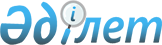 О бюджетах сельских округов на 2022-2024 годы
					
			С истёкшим сроком
			
			
		
					Решение Отрарского районного маслихата Туркестанской области от 30 декабря 2021 года № 12/67-VII. Прекращено действие в связи с истечением срока
      Примечание ИЗПИ!
      Настоящее решение вводится в действие с 01.01.2022.
      В соответствии статьи 75 Бюджетного кодекса Республики Казахстан, статьи 6 Закона Республики Казахстан "О местном государственном управлении и самоуправлении в Республике Казахстан" и решением Отрарского районного маслихата от 23 декабря 2021 года № 11/61-VIІ "О районном бюджете на 2022-2024 годы", зарегистрированного в реестре государственной регистрации нормативных правовых актов за № 26041, Отрарский районный маслихат РЕШИЛ:
      1. Утвердить бюджет Караконырского сельского округа на 2022-2024 годы согласно приложениям 1, 2 и 3 соответственно, в том числе на 2022 год в следующих объемах:
      1) доходы – 52 116 тысяч тенге:
      налоговые поступления – 3941 тысяч тенге;
      неналоговые поступления – 662 тысяч тенге;
      поступления от продажи основного капитала – 0;
      поступления трансфертов – 47 513 тысяч тенге;
      2) затраты – 52 739 тысяч тенге;
      3) чистое бюджетное кредитование – 0:
      бюджетные кредиты – 0;
      погашение бюджетных кредитов – 0;
      4) сальдо по операциям с финансовыми активами – 0:
      приобретение финансовых активов – 0;
      поступление от продажи финансовых активов государства – 0;
      5) дефицит (профицит) бюджета – 0;
      6) финансирование дефицита (использование профицита) бюджета - 0;
      поступление займов – 0;
      погашение займов – 0;
      используемые остатки бюджетных средств – 623 тысяч тенге.
      Сноска. Пункт 1 - в редакции решения Отрарского районного маслихата Туркестанской области от 24.11.2022 № 22/122-VII (вводится в действие с 01.01.2022).


      2. Утвердить бюджет Аккумского сельского округа на 2022-2024 годы согласно приложениям 4, 5 и 6 соответственно, в том числе на 2022 год в следующих объемах:
      1) доходы – 45164 тысяч тенге:
      налоговые поступления – 3 857 тысяч тенге;
      неналоговые поступления – 12 тысяч тенге;
      поступления от продажи основного капитала – 0;
      поступления трансфертов – 41295 тысяч тенге;
      2) затраты – 45685 тысяч тенге;
      3) чистое бюджетное кредитование – 0:
      бюджетные кредиты – 0;
      погашение бюджетных кредитов – 0;
      4) сальдо по операциям с финансовыми активами – 0:
      приобретение финансовых активов – 0;
      поступление от продажи финансовых активов государства – 0;
      5) дефицит (профицит) бюджета – 0;
      6) финансирование дефицита (использование профицита) бюджета - 0;
      поступление займов – 0;
      погашение займов – 0;
      используемые остатки бюджетных средств – 521 тысяч тенге.
      Сноска. Пункт 2 - в редакции решения Отрарского районного маслихата Туркестанской области от 04.10.2022 № 20/115-VII (вводится в действие с 01.01.2022).


      3. Утвердить бюджет Коксарайского сельского округа на 2022-2024 годы согласно приложениям 7, 8 и 9 соответственно, в том числе на 2022 год в следующих объемах:
      1) доходы – 67755 тысяч тенге:
      налоговые поступления – 9 352тысяч тенге;
      неналоговые поступления – 14 тысяч тенге;
      поступления от продажи основного капитала – 176 тысяч тенге;
      поступления трансфертов – 58213 тысяч тенге;
      2) затраты – 68933 тысяч тенге;
      3) чистое бюджетное кредитование – 0:
      бюджетные кредиты – 0;
      погашение бюджетных кредитов – 0;
      4) сальдо по операциям с финансовыми активами – 0:
      приобретение финансовых активов – 0;
      поступления от продажи финансовых активов государства – 0;
      5) дефицит (профицит) бюджета – 0;
      6) финансирование дефицита (использование профицита) бюджета - 0;
      поступление займов – 0;
      погашение займов – 0;
      используемые остатки бюджетных средств – 1178 тысяч тенге.
      Сноска. Пункт 3 - в редакции решения Отрарского районного маслихата Туркестанской области от 24.11.2022 № 22/122-VII (вводится в действие с 01.01.2022).


      4. Утвердить бюджет Балтакольского сельского округа на 2022-2024 годы согласно приложениям 10, 11 и 12 соответственно, в том числе на 2022 год в следующих объемах:
      1) доходы – 58166 тысяч тенге:
      налоговые поступления – 8 239 тысяч тенге;
      неналоговые поступления – 12 тысяч тенге;
      поступления от продажи основного капитала – 0;
      поступления трансфертов – 49 915 тысяч тенге;
      2) затраты – 58744 тысяч тенге;
      3) чистое бюджетное кредитование – 0:
      бюджетные кредиты – 0;
      погашение бюджетных кредитов – 0;
      4) сальдо по операциям с финансовыми активами – 0:
      приобретение финансовых активов – 0;
      поступление от продажи финансовых активов государства – 0;
      5) дефицит (профицит) бюджета – 0;
      6) финансирование дефицита (использование профицита) бюджета - 0;
      поступление займов – 0;
      погашение займов – 0;
      используемые остатки бюджетных средств – 578 тысяч тенге.
      Сноска. Пункт 4 - в редакции решения Отрарского районного маслихата Туркестанской области от 24.11.2022 № 22/122-VII (вводится в действие с 01.01.2022).


      5. Утвердить бюджет Талаптинского сельского округа на 2022-2024 годы согласно приложениям 13, 14 и 15 соответственно, в том числе на 2022 год в следующих объемах:
      1) доходы – 66 657 тысяч тенге:
      налоговые поступления – 7417 тысяч тенге;
      неналоговые поступления – 126 тысяч тенге;
      поступления от продажи основного капитала – 347 тысяч тенге;
      поступления трансфертов –58 767тысяч тенге;
      2) затраты – 68 298 тысяч тенге;
      3) чистое бюджетное кредитование – 0:
      бюджетные кредиты – 0;
      погашение бюджетных кредитов – 0;
      4) сальдо по операциям с финансовыми активами – 0:
      приобретение финансовых активов – 0;
      поступление от продажи финансовых активов государства – 0;
      5) дефицит (профицит) бюджета – 0;
      6) финансирование дефицита (использование профицита) бюджета - 0;
      поступление займов – 0;
      погашение займов – 0;
      используемые остатки бюджетных средств – 1641 тысяч тенге.
      Сноска. Пункт 5 - в редакции решения Отрарского районного маслихата Туркестанской области от 24.11.2022 № 22/122-VII (вводится в действие с 01.01.2022).


      6. Утвердить бюджет Шиликского сельского округа на 2022-2024 годы согласно приложениям 16, 17 и 18 соответственно, в том числе на 2022 год в следующих объемах:
      1) доходы – 70 509 тысяч тенге:
      налоговые поступления – 9 978 тысяч тенге;
      неналоговые поступления – 12 тысяч тенге;
      поступления от продажи основного капитала – 184 тысяч тенге;
      поступления трансфертов – 60 335 тысяч тенге;
      2) затраты – 71 276 тысяч тенге;
      3) чистое бюджетное кредитование – 0:
      бюджетные кредиты – 0;
      погашение бюджетных кредитов – 0;
      4) сальдо по операциям с финансовыми активами – 0:
      приобретение финансовых активов – 0;
      поступление от продажи финансовых активов государства – 0;
      5) дефицит (профицит) бюджета – 0;
      6) финансирование дефицита (использование профицита) бюджета - 0;
      поступление займов – 0;
      погашение займов – 0;
      используемые остатки бюджетных средств – 767 тысяч тенге.
      Сноска. Пункт 6 - в редакции решения Отрарского районного маслихата Туркестанской области от 24.11.2022 № 22/122-VII (вводится в действие с 01.01.2022).


      7. Утвердить бюджет Шаульдерского сельского округа на 2022-2024 годы согласно приложениям 19, 20 и 21 соответственно, в том числе на 2022 год в следующих объемах:
      1) доходы – 95555 тысяч тенге:
      налоговые поступления –22135 тысяч тенге;
      неналоговые поступления – 17 тысяч тенге;
      поступления от продажи основного капитала – 3 185 тысяч тенге;
      поступления трансфертов – 70 218 тысяч тенге;
      2) затраты – 97107 тысяч тенге;
      3) чистое бюджетное кредитование – 0:
      бюджетные кредиты – 0;
      погашение бюджетных кредитов – 0;
      4) сальдо по операциям с финансовыми активами – 0:
      приобретение финансовых активов – 0;
      поступление от продажи финансовых активов государства – 0;
      5) дефицит (профицит) бюджета – 0;
      6) финансирование дефицита (использование профицита) бюджета - 0;
      поступление займов – 0;
      погашение займов – 0;
      используемые остатки бюджетных средств – 1552 тысяч тенге.
      Сноска. Пункт 7 - в редакции решения Отрарского районного маслихата Туркестанской области от 24.11.2022 № 22/122-VII (вводится в действие с 01.01.2022).


      8. Утвердить бюджет Тимурского сельского округа на 2022-2024 годы согласно приложениям 22, 23 и 24 соответственно, в том числе на 2022 год в следующих объемах:
      1) доходы – 62 161 тысяч тенге:
      налоговые поступления – 9 625 тысяч тенге;
      неналоговые поступления – 12 тысяч тенге;
      поступления от продажи основного капитала – 234 тысяч тенге;
      поступления трансфертов –52 290 тысяч тенге;
      2) затраты – 63347 тысяч тенге;
      3) чистое бюджетное кредитование – 0:
      бюджетные кредиты – 0;
      погашение бюджетных кредитов – 0;
      4) сальдо по операциям с финансовыми активами – 0:
      приобретение финансовых активов – 0;
      поступление от продажи финансовых активов государства – 0;
      5) дефицит (профицит) бюджета – 0;
      6) финансирование дефицита (использование профицита) бюджета - 0;
      поступление займов – 0;
      погашение займов – 0;
      используемые остатки бюджетных средств – 1186 тысяч тенге.
      Сноска. Пункт 8 - в редакции решения Отрарского районного маслихата Туркестанской области от 24.11.2022 № 22/122-VII (вводится в действие с 01.01.2022).


      9. Утвердить бюджет Маякумского сельского округа на 2022-2024 годы согласно приложениям 25, 26 и 27 соответственно, в том числе на 2022 год в следующих объемах:
      1) доходы – 58 980 тысяч тенге:
      налоговые поступления – 9 672 тысяч тенге;
      неналоговые поступления – 182 тысяч тенге;
      поступления от продажи основного капитала – 0;
      поступления трансфертов – 49 126тысяч тенге;
      2) затраты – 59944 тысяч тенге;
      3) чистое бюджетное кредитование – 0:
      бюджетные кредиты – 0;
      погашение бюджетных кредитов – 0;
      4) сальдо по операциям с финансовыми активами – 0:
      приобретение финансовых активов – 0;
      поступление от продажи финансовых активов государства – 0;
      5) дефицит (профицит) бюджета – 0;
      6) финансирование дефицита (использование профицита) бюджета - 0;
      поступление займов – 0;
      погашение займов – 0;
      используемые остатки бюджетных средств – 964 тысяч тенге.
      Сноска. Пункт 9 - в редакции решения Отрарского районного маслихата Туркестанской области от 24.11.2022 № 22/122-VII (вводится в действие с 01.01.2022).


      10. Утвердить бюджет Отырарского сельского округа на 2022-2024 годы согласно приложениям 28, 29 и 30 соответственно, в том числе на 2022 год в следующих объемах:
      1) доходы – 62 652 тысяч тенге:
      налоговые поступления –10 355тысяч тенге;
      неналоговые поступления – 12 тысяч тенге;
      поступления от продажи основного капитала – 2 457 тысяч тенге;
      поступления трансфертов – 49 828 тысяч тенге;
      2) затраты – 64 385 тысяч тенге;
      3) чистое бюджетное кредитование – 0:
      бюджетные кредиты – 0;
      погашение бюджетных кредитов – 0;
      4) сальдо по операциям с финансовыми активами – 0:
      приобретение финансовых активов – 0;
      поступление от продажи финансовых активов государства – 0;
      5) дефицит (профицит) бюджета – 0;
      6) финансирование дефицита (использование профицита) бюджета - 0;
      поступление займов – 0;
      погашение займов – 0;
      используемые остатки бюджетных средств – 1733 тысяч тенге.
      Сноска. Пункт 10 - в редакции решения Отрарского районного маслихата Туркестанской области от 24.11.2022 № 22/122-VII (вводится в действие с 01.01.2022).


      11. Утвердить бюджет Актюбинского сельского округа на 2022-2024 годы согласно приложениям 31, 32 и 33 соответственно, в том числе на 2022 год в следующих объемах:
      1) доходы – 43 503 тысяч тенге:
      налоговые поступления – 3 649тысяч тенге;
      неналоговые поступления – 12 тысяч тенге;
      поступления от продажи основного капитала – 2 тысяч тенге;
      поступления трансфертов – 39 840 тысяч тенге;
      2) затраты – 43 660тысяч тенге;
      3) чистое бюджетное кредитование – 0:
      бюджетные кредиты – 0;
      погашение бюджетных кредитов – 0;
      4) сальдо по операциям с финансовыми активами – 0:
      приобретение финансовых активов – 0;
      поступление от продажи финансовых активов государства – 0;
      5) дефицит (профицит) бюджета – 0;
      6) финансирование дефицита (использование профицита) бюджета - 0;
      поступление займов – 0;
      погашение займов – 0;
      используемые остатки бюджетных средств – 157 тысяч тенге.
      Сноска. Пункт 11 - в редакции решения Отрарского районного маслихата Туркестанской области от 24.11.2022 № 22/122-VII (вводится в действие с 01.01.2022).


      12. Утвердить бюджет Когамского сельского округа на 2022-2024 годы согласно приложениям 34, 35 и 36 соответственно, в том числе на 2022 год в следующих объемах:
      1) доходы – 67 744тысяч тенге:
      налоговые поступления – 8 794 тысяч тенге;
      неналоговые поступления – 12 тысяч тенге;
      поступления от продажи основного капитала – 260тысяч тенге;
      поступления трансфертов – 58678 тысяч тенге;
      2) затраты – 69345 тысяч тенге;
      3) чистое бюджетное кредитование – 0:
      бюджетные кредиты – 0;
      погашение бюджетных кредитов – 0;
      4) сальдо по операциям с финансовыми активами – 0:
      приобретение финансовых активов – 0;
      поступление от продажи финансовых активов государства – 0;
      5) дефицит (профицит) бюджета – 0;
      6) финансирование дефицита (использование профицита) бюджета - 0;
      поступление займов – 0;
      погашение займов – 0;
      используемые остатки бюджетных средств – 1601 тысяч тенге.
      Сноска. Пункт 12 - в редакции решения Отрарского районного маслихата Туркестанской области от 24.11.2022 № 22/122-VII (вводится в действие с 01.01.2022).


      13. Утвердить бюджет Каргалинского сельского округа на 2022-2024 годы согласно приложениям 37, 38 и 39 соответственно, в том числе на 2022 год в следующих объемах:
      1) доходы – 45 970 тысяч тенге:
      налоговые поступления –4 504 тысяч тенге;
      неналоговые поступления – 12 тысяч тенге;
      поступления от продажи основного капитала – 15 тысяч тенге;
      поступления трансфертов – 41 439 тысяч тенге;
      2) затраты – 46 464 тысяч тенге;
      3) чистое бюджетное кредитование – 0:
      бюджетные кредиты – 0;
      погашение бюджетных кредитов – 0;
      4) сальдо по операциям с финансовыми активами – 0:
      приобретение финансовых активов – 0;
      поступление от продажи финансовых активов государства – 0;
      5) дефицит (профицит) бюджета – 0;
      6) финансирование дефицита (использование профицита) бюджета - 0;
      поступление займов – 0;
      погашение займов – 0;
      используемые остатки бюджетных средств – 494 тысяч тенге.
      Сноска. Пункт 13 - в редакции решения Отрарского районного маслихата Туркестанской области от 24.11.2022 № 22/122-VII (вводится в действие с 01.01.2022).


      14. Предусмотреть на 2022 год размер субвенций, передаваемых из районного бюджета в бюджет Шаульдерского сельского округа в сумме 57 292 тысяч тенге.
      15. Утвердить бюджет Тимурского сельского округа на 2022-2024 годы согласно приложениям 22, 23 и 24 соответственно, в том числе на 2022 год в следующих объемах:
      1) доходы – 54 885 тысяч тенге:
      налоговые поступления – 6 083 тысяч тенге;
      неналоговые поступления – 12 тысяч тенге;
      поступления от продажи основного капитала – 0;
      поступления трансфертов – 48 790 тысяч тенге;
      2) затраты – 54 885 тысяч тенге;
      3) чистое бюджетное кредитование – 0:
      бюджетные кредиты – 0;
      погашение бюджетных кредитов – 0;
      4) сальдо по операциям с финансовыми активами – 0:
      приобретение финансовых активов – 0;
      поступление от продажи финансовых активов государства – 0;
      5) дефицит (профицит) бюджета – 0;
      6) финансирование дефицита (использование профицита) бюджета - 0;
      поступление займов – 0;
      погашение займов – 0;
      используемые остатки бюджетных средств – 0.
      16. Предусмотреть на 2022 год размер субвенций, передаваемых из районного бюджета в бюджет Тимурского сельского округа в сумме 47 046 тысяч тенге.
      17. Утвердить бюджет Маякумского сельского округа на 2022-2024 годы согласно приложениям 25, 26 и 27 соответственно, в том числе на 2022 год в следующих объемах:
      1) доходы – 53 348 тысяч тенге:
      налоговые поступления – 4 981 тысяч тенге;
      неналоговые поступления – 182 тысяч тенге;
      поступления от продажи основного капитала – 0;
      поступления трансфертов – 48 185 тысяч тенге;
      2) затраты – 53 348 тысяч тенге;
      3) чистое бюджетное кредитование – 0:
      бюджетные кредиты – 0;
      погашение бюджетных кредитов – 0;
      4) сальдо по операциям с финансовыми активами – 0:
      приобретение финансовых активов – 0;
      поступление от продажи финансовых активов государства – 0;
      5) дефицит (профицит) бюджета – 0;
      6) финансирование дефицита (использование профицита) бюджета - 0;
      поступление займов – 0;
      погашение займов – 0;
      используемые остатки бюджетных средств – 0.
      18. Предусмотреть на 2022 год размер субвенций, передаваемых из районного бюджета в бюджет Маякумского сельского округа в сумме 46 285 тысяч тенге.
      19. Утвердить бюджет Отырарского сельского округа на 2022-2024 годы согласно приложениям 28, 29 и 30 соответственно, в том числе на 2022 год в следующих объемах:
      1) доходы – 59 080 тысяч тенге:
      налоговые поступления –8 990 тысяч тенге;
      неналоговые поступления – 12 тысяч тенге;
      поступления от продажи основного капитала – 0;
      поступления трансфертов – 50 078 тысяч тенге;
      2) затраты – 59 080 тысяч тенге;
      3) чистое бюджетное кредитование – 0:
      бюджетные кредиты – 0;
      погашение бюджетных кредитов – 0;
      4) сальдо по операциям с финансовыми активами – 0:
      приобретение финансовых активов – 0;
      поступление от продажи финансовых активов государства – 0;
      5) дефицит (профицит) бюджета – 0;
      6) финансирование дефицита (использование профицита) бюджета - 0;
      поступление займов – 0;
      погашение займов – 0;
      используемые остатки бюджетных средств – 0.
      20. Предусмотреть на 2022 год размер субвенций, передаваемых из районного бюджета в бюджет Отырарского сельского округа в сумме 48 208 тысяч тенге.
      21. Утвердить бюджет Актюбинского сельского округа на 2022-2024 годы согласно приложениям 31, 32 и 33 соответственно, в том числе на 2022 год в следующих объемах:
      1) доходы – 43 991 тысяч тенге:
      налоговые поступления – 4 051 тысяч тенге;
      неналоговые поступления – 12 тысяч тенге;
      поступления от продажи основного капитала – 0;
      поступления трансфертов – 39 928 тысяч тенге;
      2) затраты – 43 991 тысяч тенге;
      3) чистое бюджетное кредитование – 0:
      бюджетные кредиты – 0;
      погашение бюджетных кредитов – 0;
      4) сальдо по операциям с финансовыми активами – 0:
      приобретение финансовых активов – 0;
      поступление от продажи финансовых активов государства – 0;
      5) дефицит (профицит) бюджета – 0;
      6) финансирование дефицита (использование профицита) бюджета - 0;
      поступление займов – 0;
      погашение займов – 0;
      используемые остатки бюджетных средств – 0.
      22. Предусмотреть на 2022 год размер субвенций, передаваемых из районного бюджета в бюджет Актюбинского сельского округа в сумме 38 597 тысяч тенге.
      23. Утвердить бюджет Когамского сельского округа на 2022-2024 годы согласно приложениям 34, 35 и 36 соответственно, в том числе на 2022 год в следующих объемах:
      1) доходы – 51 547 тысяч тенге:
      налоговые поступления – 4 362 тысяч тенге;
      неналоговые поступления – 12 тысяч тенге;
      поступления от продажи основного капитала – 0;
      поступления трансфертов – 47 173 тысяч тенге;
      2) затраты – 51 547 тысяч тенге;
      3) чистое бюджетное кредитование – 0:
      бюджетные кредиты – 0;
      погашение бюджетных кредитов – 0;
      4) сальдо по операциям с финансовыми активами – 0:
      приобретение финансовых активов – 0;
      поступление от продажи финансовых активов государства – 0;
      5) дефицит (профицит) бюджета – 0;
      6) финансирование дефицита (использование профицита) бюджета - 0;
      поступление займов – 0;
      погашение займов – 0;
      используемые остатки бюджетных средств – 0.
      24. Предусмотреть на 2022 год размер субвенций, передаваемых из районного бюджета в бюджет Когамского сельского округа в сумме 45 447 тысяч тенге.
      25. Утвердить бюджет Каргалинского сельского округа на 2022-2024 годы согласно приложениям 37, 38 и 39 соответственно, в том числе на 2022 год в следующих объемах:
      1) доходы – 44 570 тысяч тенге:
      налоговые поступления –4 519 тысяч тенге;
      неналоговые поступления – 12 тысяч тенге;
      поступления от продажи основного капитала – 0;
      поступления трансфертов – 40 039 тысяч тенге;
      2) затраты – 44 570 тысяч тенге;
      3) чистое бюджетное кредитование – 0:
      бюджетные кредиты – 0;
      погашение бюджетных кредитов – 0;
      4) сальдо по операциям с финансовыми активами – 0:
      приобретение финансовых активов – 0;
      поступление от продажи финансовых активов государства – 0;
      5) дефицит (профицит) бюджета – 0;
      6) финансирование дефицита (использование профицита) бюджета - 0;
      поступление займов – 0;
      погашение займов – 0;
      используемые остатки бюджетных средств – 0.
      26. Предусмотреть на 2022 год размер субвенций, передаваемых из районного бюджета в бюджет Каргалинского сельского округа в сумме 38 472 тысяч тенге.
      2. Настоящее решение вводится в действие с 1 января 2022 года. Бюджет Караконырского сельского округа на 2022 год
      Сноска. Приложение 1 - в редакции решения Отрарского районного маслихата Туркестанской области от 24.11.2022 № 22/122-VII (вводится в действие с 01.01.2022). Бюджет Караконырского сельского округа на 2023 год Бюджет Караконырского сельского округа на 2024 год Бюджет Аккумского сельского округа на 2022 год
      Сноска. Приложение 4 - в редакции решения Отрарского районного маслихата Туркестанской области от 04.10.2022 № 20/115-VII (вводится в действие с 01.01.2022). Бюджет Аккумского сельского округа на 2023 год Бюджет Аккумского сельского округа на 2024 год Бюджет Коксарайского сельского округа на 2022 год
      Сноска. Приложение 7 - в редакции решения Отрарского районного маслихата Туркестанской области от 24.11.2022 № 22/122-VII (вводится в действие с 01.01.2022). Бюджет Коксарайского сельского округа на 2023 год Бюджет Коксарайского сельского округа на 2024 год Бюджет Балтакольского сельского округа на 2022 год
      Сноска. Приложение 10 - в редакции решения Отрарского районного маслихата Туркестанской области от 24.11.2022 № 22/122-VII (вводится в действие с 01.01.2022). Бюджет Балтакольского сельского округа на 2023 год Бюджет Балтакольского сельского округа на 2024 год Бюджет Талаптинского сельского округа на 2022 год
      Сноска. Приложение 13 - в редакции решения Отрарского районного маслихата Туркестанской области от 24.11.2022 № 22/122-VII (вводится в действие с 01.01.2022). Бюджет Талаптинского сельского округа на 2023 год Бюджет Талаптинского сельского округа на 2024 год Бюджет Шиликского сельского округа на 2022 год
      Сноска. Приложение 16 - в редакции решения Отрарского районного маслихата Туркестанской области от 24.11.2022 № 22/122-VII (вводится в действие с 01.01.2022). Бюджет Шиликского сельского округа на 2023 год Бюджет Шиликского сельского округа на 2024 год Бюджет Шаульдерского сельского округа на 2022 год
      Сноска. Приложение 19 - в редакции решения Отрарского районного маслихата Туркестанской области от 24.11.2022 № 22/122-VII (вводится в действие с 01.01.2022). Бюджет Шаульдерского сельского округа на 2023 год Бюджет Шаульдерского сельского округа на 2024 год Бюджет Тимурского сельского округа на 2022 год
      Сноска. Приложение 22 - в редакции решения Отрарского районного маслихата Туркестанской области от 24.11.2022 № 22/122-VII (вводится в действие с 01.01.2022). Бюджет Тимурского сельского округа на 2023 год Бюджет Тимурского сельского округа на 2024 год Бюджет Маякумского сельского округа на 2022 год
      Сноска. Приложение 25 - в редакции решения Отрарского районного маслихата Туркестанской области от 24.11.2022 № 22/122-VII (вводится в действие с 01.01.2022). Бюджет Маякумского сельского округа на 2023 год Бюджет Маякумского сельского округа на 2024 год Бюджет Отырарского сельского округа на 2022 год
      Сноска. Приложение 28 - в редакции решения Отрарского районного маслихата Туркестанской области от 24.11.2022 № 22/122-VII (вводится в действие с 01.01.2022). Бюджет Отырарского сельского округа на 2023 год Бюджет Отырарского сельского округа на 2024 год Бюджет Актюбинского сельского округа на 2022 год
      Сноска. Приложение 31 - в редакции решения Отрарского районного маслихата Туркестанской области от 24.11.2022 № 22/122-VII (вводится в действие с 01.01.2022). Бюджет Актюбинского сельского округа на 2023 год Бюджет Актюбинского сельского округа на 2024 год Бюджет Когамского сельского округа на 2022 год
      Сноска. Приложение 34 - в редакции решения Отрарского районного маслихата Туркестанской области от 24.11.2022 № 22/122-VII (вводится в действие с 01.01.2022). Бюджет Когамского сельского округа на 2023 год Бюджет Когамского сельского округа на 2024 год Бюджет Каргалинского сельского округа на 2022 год
      Сноска. Приложение 37 - в редакции решения Отрарского районного маслихата Туркестанской области от 24.11.2022 № 22/122-VII (вводится в действие с 01.01.2022). Бюджет Каргалинского сельского округа на 2023 год Бюджет Каргалинского сельского округа на 2024 год
					© 2012. РГП на ПХВ «Институт законодательства и правовой информации Республики Казахстан» Министерства юстиции Республики Казахстан
				
      Секретарь маслихата Отрарского района

М. Манапов
Приложение 1 к решению
маслихата Отрарского района
от 30 декабря 2021 года
№ 12/67-VII
Категория
Класс
Подкласс
Подкласс
Наименование
Сумма, тысяч тенге
1
1
1
2
3
1. Доходы
52 116
1
Налоговые поступления
3 941
04
Hалоги на собственность
3 801
1
Hалоги на имущество
264
3
Земельный налог
16
4
Hалог на транспортные средства
3 521
05
Внутренние налоги на товары, работы и услуги
140
3
Плата за пользование земельными участками
140
2
Неналоговые поступления
662
01
Доходы от государственной собственности
650
5
Доходы от аренды имущества, находящегося в государственной собственности 
650
06
Прочие неналоговые поступления
12
1
Прочие неналоговые поступления
12
3
Поступления от продажи основного капитала
0
4
Поступления трансфертов 
47 513
02
Трансферты из вышестоящих органов государственного управления
47 513
3
Трансферты из районного (города областного значения) бюджета
47 513
Функциональная группа
Функциональная группа
Функциональная группа
Функциональная группа
Наименование
Сумма, тысяч тенге
Функциональная подпрограмма
Функциональная подпрограмма
Функциональная подпрограмма
Функциональная подпрограмма
Сумма, тысяч тенге
Администратор бюджетных программ
Администратор бюджетных программ
Администратор бюджетных программ
Сумма, тысяч тенге
Программа
Программа
Сумма, тысяч тенге
2. Затраты
52 739
01
Государственные услуги общего характера
50 671
1
Представительные, исполнительные и другие органы, выполняющие общие функции государственного управления
50 671
124
Аппарат акима города районного значения, села, поселка, сельского округа
50 671
001
Услуги по обеспечению деятельности акима города районного значения, села, поселка, сельского округа
50 671
07
Жилищно-коммунальное хозяйство
2 068
3
Благоустройство населенных пунктов
2 068
124
Аппарат акима города районного значения, села, поселка, сельского округа
2 068
008
Освещение улиц населенных пунктов
1 518
009
Обеспечение санитарии населенных пунктов
0
011
Благоустройство и озеленение населенных пунктов
550
3. Чистое бюджетное кредитование
0
Бюджетные кредиты
0
Погашение бюджетных кредитов
0
4. Сальдо по операциям с финансовыми активами
0
Приобретение финансовых активов
0
Поступление от продажи финансовых активов государства
0
5. Дефицит (профицит) бюджета
-623
6. Финансирование дефицита (использование профицита) бюджета
623
Поступление займов
0
Погашение займов
0
8
Используемые остатки бюджетных средств
623
01
Остатки бюджетных средств
623
1
Свободные остатки бюджетных средств
623Приложение 2 к решению
маслихата Отрарского района
от 30 декабря 2021 года
№ 12/67-VII
Категория
Класс
Подкласс
Подкласс
Наименование
Сумма, тысяч тенге
1
1
1
2
3
1. Доходы
50120
1
Налоговые поступления
4711
04
Hалоги на собственность
4040
1
Hалоги на имущество
282
3
Земельный налог
3
4
Hалог на транспортные средства
3755
05
Внутренние налоги на товары, работы и услуги
671
3
Плата за пользование земельными участками
671
2
Неналоговые поступления
663
01
Доходы от государственной собственности
650
5
Доходы от аренды имущества, находящегося в государственной собственности 
650
06
Прочие неналоговые поступления
13
1
Прочие неналоговые поступления
13
3
Поступления от продажи основного капитала
0
4
Поступления трансфертов 
44746
02
Трансферты из вышестоящих органов государственного управления
44746
3
Трансферты из районного (города областного значения) бюджета
44746
Функциональная группа
Функциональная группа
Функциональная группа
Функциональная группа
Наименование
Сумма, тысяч тенге
Функциональная подпрограмма
Функциональная подпрограмма
Функциональная подпрограмма
Функциональная подпрограмма
Сумма, тысяч тенге
Администратор бюджетных программ
Администратор бюджетных программ
Администратор бюджетных программ
Сумма, тысяч тенге
Программа
Программа
Сумма, тысяч тенге
2. Затраты
50120
01
Государственные услуги общего характера
44746
1
Представительные, исполнительные и другие органы, выполняющие общие функции государственного управления
44746
124
Аппарат акима города районного значения, села, поселка, сельского округа
44746
001
Услуги по обеспечению деятельности акима города районного значения, села, поселка, сельского округа
44746
07
Жилищно-коммунальное хозяйство
5374
3
Благоустройство населенных пунктов
5374
124
Аппарат акима города районного значения, села, поселка, сельского округа
5374
008
Освещение улиц населенных пунктов
700
009
Обеспечение санитарии населенных пунктов
1674
011
Благоустройство и озеленение населенных пунктов
3000
3. Чистое бюджетное кредитование
0
Бюджетные кредиты
0
Погашение бюджетных кредитов
0
4. Сальдо по операциям с финансовыми активами
0
Приобретение финансовых активов
0
Поступление от продажи финансовых активов государства
0
5. Дефицит (профицит) бюджета
0
6. Финансирование дефицита (использование профицита) бюджета
0
Поступление займов
0
Погашение займов
0
8
Используемые остатки бюджетных средств
0Приложение 3 к решению
маслихата Отрарского района
от 30 декабря 2021 года
№ 12/67-VII
Категория
Класс
Подкласс
Подкласс
Наименование
Сумма, тысяч тенге
1
1
1
2
3
1. Доходы
50757
1
Налоговые поступления
5346
04
Hалоги на собственность
4628
1
Hалоги на имущество
323
3
Земельный налог
5
4
Hалог на транспортные средства
4300
05
Внутренние налоги на товары, работы и услуги
718
3
Плата за пользование земельными участками
718
2
Неналоговые поступления
665
01
Доходы от государственной собственности
650
5
Доходы от аренды имущества, находящегося в государственной собственности 
650
06
Прочие неналоговые поступления
15
1
Прочие неналоговые поступления
15
3
Поступления от продажи основного капитала
0
4
Поступления трансфертов 
44746
02
Трансферты из вышестоящих органов государственного управления
44746
3
Трансферты из районного (города областного значения) бюджета
44746
Функциональная группа
Функциональная группа
Функциональная группа
Функциональная группа
Наименование
Сумма, тысяч тенге
Функциональная подпрограмма
Функциональная подпрограмма
Функциональная подпрограмма
Функциональная подпрограмма
Сумма, тысяч тенге
Администратор бюджетных программ
Администратор бюджетных программ
Администратор бюджетных программ
Сумма, тысяч тенге
Программа
Программа
Сумма, тысяч тенге
2. Затраты
50757
01
Государственные услуги общего характера
44746
1
Представительные, исполнительные и другие органы, выполняющие общие функции государственного управления
44746
124
Аппарат акима города районного значения, села, поселка, сельского округа
44746
001
Услуги по обеспечению деятельности акима города районного значения, села, поселка, сельского округа
44746
07
Жилищно-коммунальное хозяйство
6011
3
Благоустройство населенных пунктов
6011
124
Аппарат акима города районного значения, села, поселка, сельского округа
6011
008
Освещение улиц населенных пунктов
700
009
Обеспечение санитарии населенных пунктов
1674
011
Благоустройство и озеленение населенных пунктов
3637
3. Чистое бюджетное кредитование
0
Бюджетные кредиты
0
Погашение бюджетных кредитов
0
4. Сальдо по операциям с финансовыми активами
0
Приобретение финансовых активов
0
Поступление от продажи финансовых активов государства
0
5. Дефицит (профицит) бюджета
0
6. Финансирование дефицита (использование профицита) бюджета
0
Поступление займов
0
Погашение займов
0
8
Используемые остатки бюджетных средств
0Приложение 4 к решению
маслихата Отрарского района
от 30 декабря 2021 года
№ 12/67-VII
Категория
Класс
Подкласс
Подкласс
Наименование
Сумма, тысяч тенге
1
1
1
2
3
1. Доходы
45164
1
Налоговые поступления
3857
04
Hалоги на собственность
3803
1
Hалоги на имущество
198
3
Земельный налог
5
4
Hалог на транспортные средства
3600
05
Внутренние налоги на товары, работы и услуги
54
3
Плата за пользование земельными участками
54
2
Неналоговые поступления
12
06
Прочие неналоговые поступления
12
1
Прочие неналоговые поступления
12
3
Поступления от продажи основного капитала
0
4
Поступления трансфертов 
41295
02
Трансферты из вышестоящих органов государственного управления
41295
3
Трансферты из районного (города областного значения) бюджета
41295
Функциональная группа
Функциональная группа
Функциональная группа
Функциональная группа
Наименование
Сумма, тысяч тенге
Функциональная подпрограмма
Функциональная подпрограмма
Функциональная подпрограмма
Функциональная подпрограмма
Сумма, тысяч тенге
Администратор бюджетных программ
Администратор бюджетных программ
Администратор бюджетных программ
Сумма, тысяч тенге
Программа
Программа
Сумма, тысяч тенге
2. Затраты
45685
01
Государственные услуги общего характера
42679
1
Представительные, исполнительные и другие органы, выполняющие общие функции государственного управления
42679
124
Аппарат акима города районного значения, села, поселка, сельского округа
42679
001
Услуги по обеспечению деятельности акима города районного значения, села, поселка, сельского округа
42679
07
Жилищно-коммунальное хозяйство
3006
3
Благоустройство населенных пунктов
3006
124
Аппарат акима города районного значения, села, поселка, сельского округа
3006
008
Освещение улиц населенных пунктов
753
009
Обеспечение санитарии населенных пунктов
249
011
Благоустройство и озеленение населенных пунктов
2004
3. Чистое бюджетное кредитование
0
Бюджетные кредиты
0
Погашение бюджетных кредитов
0
4. Сальдо по операциям с финансовыми активами
0
Приобретение финансовых активов
0
Поступление от продажи финансовых активов государства
0
5. Дефицит (профицит) бюджета
-521
6. Финансирование дефицита (использование профицита) бюджета
521
Поступление займов
0
Погашение займов
0
8
Используемые остатки бюджетных средств
521
01
Остатки бюджетных средств
521
1
Свободные остатки бюджетных средств
521Приложение 5 к решению
маслихата Отрарского района
от 30 декабря 2021 года
№ 12/67-VII
Категория
Класс
Подкласс
Подкласс
Наименование
Сумма, тысяч тенге
1
1
1
2
3
1. Доходы
42743
1
Налоговые поступления
3854
04
Hалоги на собственность
3183
1
Hалоги на имущество
211
3
Земельный налог
3
4
Hалог на транспортные средства
2969
05
Внутренние налоги на товары, работы и услуги
671
3
Плата за пользование земельными участками
671
2
Неналоговые поступления
13
06
Прочие неналоговые поступления
13
1
Прочие неналоговые поступления
13
3
Поступления от продажи основного капитала
0
4
Поступления трансфертов 
38876
02
Трансферты из вышестоящих органов государственного управления
38876
3
Трансферты из районного (города областного значения) бюджета
38876
Функциональная группа
Функциональная группа
Функциональная группа
Функциональная группа
Наименование
Сумма, тысяч тенге
Функциональная подпрограмма
Функциональная подпрограмма
Функциональная подпрограмма
Функциональная подпрограмма
Сумма, тысяч тенге
Администратор бюджетных программ
Администратор бюджетных программ
Администратор бюджетных программ
Сумма, тысяч тенге
Программа
Программа
Сумма, тысяч тенге
2. Затраты
42743
01
Государственные услуги общего характера
38876
1
Представительные, исполнительные и другие органы, выполняющие общие функции государственного управления
38876
124
Аппарат акима города районного значения, села, поселка, сельского округа
38876
001
Услуги по обеспечению деятельности акима города районного значения, села, поселка, сельского округа
38876
07
Жилищно-коммунальное хозяйство
3867
3
Благоустройство населенных пунктов
3867
124
Аппарат акима города районного значения, села, поселка, сельского округа
3867
008
Освещение улиц населенных пунктов
421
009
Обеспечение санитарии населенных пунктов
660
011
Благоустройство и озеленение населенных пунктов
2786
3. Чистое бюджетное кредитование
0
Бюджетные кредиты
0
Погашение бюджетных кредитов
0
4. Сальдо по операциям с финансовыми активами
0
Приобретение финансовых активов
0
Поступление от продажи финансовых активов государства
0
5. Дефицит (профицит) бюджета
0
6. Финансирование дефицита (использование профицита) бюджета
0
Поступление займов
0
Погашение займов
0
8
Используемые остатки бюджетных средств
0Приложение 6 к решению
маслихата Отрарского района
от 30 декабря 2021 года
№ 12/67-VII
Категория
Класс
Подкласс
Подкласс
Наименование
Сумма, тысяч тенге
1
1
1
2
3
1. Доходы
43013
1
Налоговые поступления
4124
04
Hалоги на собственность
3407
1
Hалоги на имущество
225
3
Земельный налог
4
4
Hалог на транспортные средства
3178
05
Внутренние налоги на товары, работы и услуги
717
3
Плата за пользование земельными участками
717
2
Неналоговые поступления
13
06
Прочие неналоговые поступления
13
1
Прочие неналоговые поступления
13
3
Поступления от продажи основного капитала
0
4
Поступления трансфертов 
38876
02
Трансферты из вышестоящих органов государственного управления
38876
3
Трансферты из районного (города областного значения) бюджета
38876
Функциональная группа
Функциональная группа
Функциональная группа
Функциональная группа
Наименование
Сумма, тысяч тенге
Функциональная подпрограмма
Функциональная подпрограмма
Функциональная подпрограмма
Функциональная подпрограмма
Сумма, тысяч тенге
Администратор бюджетных программ
Администратор бюджетных программ
Администратор бюджетных программ
Сумма, тысяч тенге
Программа
Программа
Сумма, тысяч тенге
2. Затраты
43013
01
Государственные услуги общего характера
38876
1
Представительные, исполнительные и другие органы, выполняющие общие функции государственного управления
38876
124
Аппарат акима города районного значения, села, поселка, сельского округа
38876
001
Услуги по обеспечению деятельности акима города районного значения, села, поселка, сельского округа
38876
07
Жилищно-коммунальное хозяйство
41137
3
Благоустройство населенных пунктов
41137
124
Аппарат акима города районного значения, села, поселка, сельского округа
41137
008
Освещение улиц населенных пунктов
421
009
Обеспечение санитарии населенных пунктов
660
011
Благоустройство и озеленение населенных пунктов
3056
3. Чистое бюджетное кредитование
0
Бюджетные кредиты
0
Погашение бюджетных кредитов
0
4. Сальдо по операциям с финансовыми активами
0
Приобретение финансовых активов
0
Поступление от продажи финансовых активов государства
0
5. Дефицит (профицит) бюджета
0
6. Финансирование дефицита (использование профицита) бюджета
0
Поступление займов
0
Погашение займов
0
8
Используемые остатки бюджетных средств
0Приложение 7 к решению
маслихата Отрарского района
от 30 декабря 2021 года
№ 12/67-VII
Категория
Класс
Подкласс
Подкласс
Наименование
Сумма, тысяч тенге
1
1
1
2
3
1. Доходы
67755
1
Налоговые поступления
9352
04
Hалоги на собственность
8716
1
Hалоги на имущество
520
3
Земельный налог
17
4
Hалог на транспортные средства
8179
05
Внутренние налоги на товары, работы и услуги
636
3
Плата за пользование земельными участками
636
2
Неналоговые поступления
14
06
Прочие неналоговые поступления
14
1
Прочие неналоговые поступления
14
3
Поступления от продажи основного капитала
176
03
Продажа земли и нематериальных активов
176
1
Продажа земли
176
4
Поступления трансфертов 
58213
02
Трансферты из вышестоящих органов государственного управления
58213
3
Трансферты из районного (города областного значения) бюджета
58213
Функциональная группа
Функциональная группа
Функциональная группа
Функциональная группа
Наименование
Сумма, тысяч тенге
Функциональная подпрограмма
Функциональная подпрограмма
Функциональная подпрограмма
Функциональная подпрограмма
Сумма, тысяч тенге
Администратор бюджетных программ
Администратор бюджетных программ
Администратор бюджетных программ
Сумма, тысяч тенге
Программа
Программа
Сумма, тысяч тенге
2. Затраты
68933
01
Государственные услуги общего характера
61 995
1
Представительные, исполнительные и другие органы, выполняющие общие функции государственного управления
61 995
124
Аппарат акима города районного значения, села, поселка, сельского округа
61 995
001
Услуги по обеспечению деятельности акима города районного значения, села, поселка, сельского округа
61 995
022
Капитальные расходы государственного органа
0
07
Жилищно-коммунальное хозяйство
6 938
3
Благоустройство населенных пунктов
6 938
124
Аппарат акима города районного значения, села, поселка, сельского округа
6 938
008
Освещение улиц населенных пунктов
5 909
009
Обеспечение санитарии населенных пунктов
800
011
Благоустройство и озеленение населенных пунктов
229
3. Чистое бюджетное кредитование
0
Бюджетные кредиты
0
Погашение бюджетных кредитов
0
4. Сальдо по операциям с финансовыми активами
0
Приобретение финансовых активов
0
Поступление от продажи финансовых активов государства
0
5. Дефицит (профицит) бюджета
-1178
6. Финансирование дефицита (использование профицита) бюджета
1178
Поступление займов
0
Погашение займов
0
8
Используемые остатки бюджетных средств
1178
01
Остатки бюджетных средств
1178
1
Свободные остатки бюджетных средств
1178Приложение 8 к решению
маслихата Отрарского района
от 30 декабря 2021 года
№ 12/67-VII
Категория
Класс
Подкласс
Подкласс
Наименование
Сумма, тысяч тенге
1
1
1
2
3
1. Доходы
61521
1
Налоговые поступления
6012
04
Hалоги на собственность
5341
1
Hалоги на имущество
551
3
Земельный налог
16
4
Hалог на транспортные средства
4774
05
Внутренние налоги на товары, работы и услуги
671
3
Плата за пользование земельными участками
671
2
Неналоговые поступления
15
06
Прочие неналоговые поступления
15
1
Прочие неналоговые поступления
15
3
Поступления от продажи основного капитала
0
4
Поступления трансфертов 
55494
02
Трансферты из вышестоящих органов государственного управления
55494
3
Трансферты из районного (города областного значения) бюджета
55494
Функциональная группа
Функциональная группа
Функциональная группа
Функциональная группа
Наименование
Сумма, тысяч тенге
Функциональная подпрограмма
Функциональная подпрограмма
Функциональная подпрограмма
Функциональная подпрограмма
Сумма, тысяч тенге
Администратор бюджетных программ
Администратор бюджетных программ
Администратор бюджетных программ
Сумма, тысяч тенге
Программа
Программа
Сумма, тысяч тенге
2. Затраты
61521
01
Государственные услуги общего характера
55494
1
Представительные, исполнительные и другие органы, выполняющие общие функции государственного управления
55494
124
Аппарат акима города районного значения, села, поселка, сельского округа
55494
001
Услуги по обеспечению деятельности акима города районного значения, села, поселка, сельского округа
55494
07
Жилищно-коммунальное хозяйство
6027
3
Благоустройство населенных пунктов
6027
124
Аппарат акима города районного значения, села, поселка, сельского округа
6027
008
Освещение улиц населенных пунктов
1479
009
Обеспечение санитарии населенных пунктов
1500
011
Благоустройство и озеленение населенных пунктов
3048
3. Чистое бюджетное кредитование
0
Бюджетные кредиты
0
Погашение бюджетных кредитов
0
4. Сальдо по операциям с финансовыми активами
0
Приобретение финансовых активов
0
Поступление от продажи финансовых активов государства
0
5. Дефицит (профицит) бюджета
0
6. Финансирование дефицита (использование профицита) бюджета
0
Поступление займов
0
Погашение займов
0
8
Используемые остатки бюджетных средств
0Приложение 9 к решению
маслихата Отрарского района
от 30 декабря 2021 года
№ 12/67-VII
Категория
Класс
Подкласс
Подкласс
Наименование
Сумма, тысяч тенге
1
1
1
2
3
1. Доходы
61941
1
Налоговые поступления
6431
04
Hалоги на собственность
5713
1
Hалоги на имущество
589
3
Земельный налог
17
4
Hалог на транспортные средства
5107
05
Внутренние налоги на товары, работы и услуги
718
3
Плата за пользование земельными участками
718
2
Неналоговые поступления
16
06
Прочие неналоговые поступления
16
1
Прочие неналоговые поступления
16
3
Поступления от продажи основного капитала
0
4
Поступления трансфертов 
55494
02
Трансферты из вышестоящих органов государственного управления
55494
3
Трансферты из районного (города областного значения) бюджета
55494
Функциональная группа
Функциональная группа
Функциональная группа
Функциональная группа
Наименование
Сумма, тысяч тенге
Функциональная подпрограмма
Функциональная подпрограмма
Функциональная подпрограмма
Функциональная подпрограмма
Сумма, тысяч тенге
Администратор бюджетных программ
Администратор бюджетных программ
Администратор бюджетных программ
Сумма, тысяч тенге
Программа
Программа
Сумма, тысяч тенге
2. Затраты
61941
01
Государственные услуги общего характера
55494
1
Представительные, исполнительные и другие органы, выполняющие общие функции государственного управления
55494
124
Аппарат акима города районного значения, села, поселка, сельского округа
55494
001
Услуги по обеспечению деятельности акима города районного значения, села, поселка, сельского округа
55494
07
Жилищно-коммунальное хозяйство
6447
3
Благоустройство населенных пунктов
6447
124
Аппарат акима города районного значения, села, поселка, сельского округа
6447
008
Освещение улиц населенных пунктов
1479
009
Обеспечение санитарии населенных пунктов
1500
011
Благоустройство и озеленение населенных пунктов
3468
3. Чистое бюджетное кредитование
0
Бюджетные кредиты
0
Погашение бюджетных кредитов
0
4. Сальдо по операциям с финансовыми активами
0
Приобретение финансовых активов
0
Поступление от продажи финансовых активов государства
0
5. Дефицит (профицит) бюджета
0
6. Финансирование дефицита (использование профицита) бюджета
0
Поступление займов
0
Погашение займов
0
8
Используемые остатки бюджетных средств
0Приложение 10 к решению
маслихата Отрарского района
от 30 декабря 2021 года
№ 12/67-VII
Категория
Класс
Подкласс
Подкласс
Наименование
Сумма, тысяч тенге
1
1
1
2
3
1. Доходы
58 166
1
Налоговые поступления
8 239
04
Hалоги на собственность
8 112
1
Hалоги на имущество
399
3
Земельный налог
26
4
Hалог на транспортные средства
7 687
05
Внутренние налоги на товары, работы и услуги
127
3
Плата за пользование земельными участками
127
2
Неналоговые поступления
12
06
Прочие неналоговые поступления
12
1
Прочие неналоговые поступления
12
3
Поступления от продажи основного капитала
0
4
Поступления трансфертов 
49 915
02
Трансферты из вышестоящих органов государственного управления
49 915
3
Трансферты из районного (города областного значения) бюджета
49 915
Функциональная группа
Функциональная группа
Функциональная группа
Функциональная группа
Наименование
Сумма, тысяч тенге
Функциональная подпрограмма
Функциональная подпрограмма
Функциональная подпрограмма
Функциональная подпрограмма
Сумма, тысяч тенге
Администратор бюджетных программ
Администратор бюджетных программ
Администратор бюджетных программ
Сумма, тысяч тенге
Программа
Программа
Сумма, тысяч тенге
2. Затраты
58744
01
Государственные услуги общего характера
50493
1
Представительные, исполнительные и другие органы, выполняющие общие функции государственного управления
50493
124
Аппарат акима города районного значения, села, поселка, сельского округа
50493
001
Услуги по обеспечению деятельности акима города районного значения, села, поселка, сельского округа
50493
07
Жилищно-коммунальное хозяйство
1663
3
Благоустройство населенных пунктов
1663
124
Аппарат акима города районного значения, села, поселка, сельского округа
1663
008
Освещение улиц населенных пунктов
625
009
Обеспечение санитарии населенных пунктов
357
011
Благоустройство и озеленение населенных пунктов
681
12
Транспорт и коммуникации
6588
1
Автомобильный транспорт
6588
124
Аппарат акима города районного значения, села, поселка, сельского округа
6588
013
Обеспечение функционирования автомобильных дорог в городах районного значения, поселках, селах, сельских округах
6588
3. Чистое бюджетное кредитование
0
Бюджетные кредиты
0
Погашение бюджетных кредитов
0
4. Сальдо по операциям с финансовыми активами
0
Приобретение финансовых активов
0
Поступление от продажи финансовых активов государства
0
5. Дефицит (профицит) бюджета
-578
6. Финансирование дефицита (использование профицита) бюджета
578
Поступление займов
0
Погашение займов
0
8
Используемые остатки бюджетных средств
578
01
Остатки бюджетных средств
578
1
Свободные остатки бюджетных средств
578Приложение 11 к решению
маслихата Отрарского района
от 30 декабря 2021 года
№ 12/67-VII
Категория
Класс
Подкласс
Подкласс
Наименование
Сумма, тысяч тенге
1
1
1
2
3
1. Доходы
52776
1
Налоговые поступления
5606
04
Hалоги на собственность
4935
1
Hалоги на имущество
427
3
Земельный налог
16
4
Hалог на транспортные средства
4492
05
Внутренние налоги на товары, работы и услуги
671
3
Плата за пользование земельными участками
671
2
Неналоговые поступления
13
06
Прочие неналоговые поступления
13
1
Прочие неналоговые поступления
13
3
Поступления от продажи основного капитала
0
4
Поступления трансфертов 
47157
02
Трансферты из вышестоящих органов государственного управления
47157
3
Трансферты из районного (города областного значения) бюджета
47157
Функциональная группа
Функциональная группа
Функциональная группа
Функциональная группа
Наименование
Сумма, тысяч тенге
Функциональная подпрограмма
Функциональная подпрограмма
Функциональная подпрограмма
Функциональная подпрограмма
Сумма, тысяч тенге
Администратор бюджетных программ
Администратор бюджетных программ
Администратор бюджетных программ
Сумма, тысяч тенге
Программа
Программа
Сумма, тысяч тенге
2. Затраты
52776
01
Государственные услуги общего характера
47157
1
Представительные, исполнительные и другие органы, выполняющие общие функции государственного управления
47157
124
Аппарат акима города районного значения, села, поселка, сельского округа
47157
001
Услуги по обеспечению деятельности акима города районного значения, села, поселка, сельского округа
47157
07
Жилищно-коммунальное хозяйство
1908
3
Благоустройство населенных пунктов
1908
124
Аппарат акима города районного значения, села, поселка, сельского округа
1908
008
Освещение улиц населенных пунктов
300
009
Обеспечение санитарии населенных пунктов
500
011
Благоустройство и озеленение населенных пунктов
1108
12
Транспорт и коммуникации
3711
1
Автомобильный транспорт
3711
124
Аппарат акима города районного значения, села, поселка, сельского округа
3711
013
Обеспечение функционирования автомобильных дорог в городах районного значения, поселках, селах, сельских округах
3711
3. Чистое бюджетное кредитование
0
Бюджетные кредиты
0
Погашение бюджетных кредитов
0
4. Сальдо по операциям с финансовыми активами
0
Приобретение финансовых активов
0
Поступление от продажи финансовых активов государства
0
5. Дефицит (профицит) бюджета
0
6. Финансирование дефицита (использование профицита) бюджета
0
Поступление займов
0
Погашение займов
0
8
Используемые остатки бюджетных средств
0Приложение 12 к решению
маслихата Отрарского района
от 30 декабря 2021 года
№ 12/67-VII
Категория
Класс
Подкласс
Подкласс
Наименование
Сумма, тысяч тенге
1
1
1
2
3
1. Доходы
53169
1
Налоговые поступления
5998
04
Hалоги на собственность
5280
1
Hалоги на имущество
457
3
Земельный налог
17
4
Hалог на транспортные средства
4806
05
Внутренние налоги на товары, работы и услуги
718
3
Плата за пользование земельными участками
718
2
Неналоговые поступления
14
06
Прочие неналоговые поступления
14
1
Прочие неналоговые поступления
14
3
Поступления от продажи основного капитала
0
4
Поступления трансфертов 
47157
02
Трансферты из вышестоящих органов государственного управления
47157
3
Трансферты из районного (города областного значения) бюджета
47157
Функциональная группа
Функциональная группа
Функциональная группа
Функциональная группа
Наименование
Сумма, тысяч тенге
Функциональная подпрограмма
Функциональная подпрограмма
Функциональная подпрограмма
Функциональная подпрограмма
Сумма, тысяч тенге
Администратор бюджетных программ
Администратор бюджетных программ
Администратор бюджетных программ
Сумма, тысяч тенге
Программа
Программа
Сумма, тысяч тенге
2. Затраты
53169
01
Государственные услуги общего характера
47157
1
Представительные, исполнительные и другие органы, выполняющие общие функции государственного управления
47157
124
Аппарат акима города районного значения, села, поселка, сельского округа
47157
001
Услуги по обеспечению деятельности акима города районного значения, села, поселка, сельского округа
47157
07
Жилищно-коммунальное хозяйство
1908
3
Благоустройство населенных пунктов
1908
124
Аппарат акима города районного значения, села, поселка, сельского округа
1908
008
Освещение улиц населенных пунктов
300
009
Обеспечение санитарии населенных пунктов
500
011
Благоустройство и озеленение населенных пунктов
1108
12
Транспорт и коммуникации
4104
1
Автомобильный транспорт
4104
124
Аппарат акима города районного значения, села, поселка, сельского округа
4104
013
Обеспечение функционирования автомобильных дорог в городах районного значения, поселках, селах, сельских округах
4104
3. Чистое бюджетное кредитование
0
Бюджетные кредиты
0
Погашение бюджетных кредитов
0
4. Сальдо по операциям с финансовыми активами
0
Приобретение финансовых активов
0
Поступление от продажи финансовых активов государства
0
5. Дефицит (профицит) бюджета
0
6. Финансирование дефицита (использование профицита) бюджета
0
Поступление займов
0
Погашение займов
0
8
Используемые остатки бюджетных средств
0Приложение 13 к решению
маслихата Отрарского района
от 30 декабря 2021 года
№ 12/67-VII
Категория
Класс
Подкласс
Подкласс
Наименование
Сумма, тысяч тенге
1
1
1
2
3
1. Доходы
66 657
1
Налоговые поступления
7 417
04
Hалоги на собственность
7 401
1
Hалоги на имущество
398
3
Земельный налог
43
4
Hалог на транспортные средства
6 960
05
Внутренние налоги на товары, работы и услуги
16
3
Плата за пользование земельными участками
16
2
Неналоговые поступления
126
01
Доходы от государственной собственности
112
5
Доходы от аренды имущества, находящегося в государственной собственности 
112
06
Прочие неналоговые поступления
14
1
Прочие неналоговые поступления
14
3
Поступления от продажи основного капитала
347
03
Продажа земли и нематериальных активов
347
1
Продажа земли
347
4
Поступления трансфертов 
58 767
02
Трансферты из вышестоящих органов государственного управления
58 767
3
Трансферты из районного (города областного значения) бюджета
58 767
Функциональная группа
Функциональная группа
Функциональная группа
Функциональная группа
Наименование
Сумма, тысяч тенге
Функциональная подпрограмма
Функциональная подпрограмма
Функциональная подпрограмма
Функциональная подпрограмма
Сумма, тысяч тенге
Администратор бюджетных программ
Администратор бюджетных программ
Администратор бюджетных программ
Сумма, тысяч тенге
Программа
Программа
Сумма, тысяч тенге
2. Затраты
68 298
01
Государственные услуги общего характера
61 447
1
Представительные, исполнительные и другие органы, выполняющие общие функции государственного управления
61 447
124
Аппарат акима города районного значения, села, поселка, сельского округа
61 447
001
Услуги по обеспечению деятельности акима города районного значения, села, поселка, сельского округа
61 447
07
Жилищно-коммунальное хозяйство
2 369
3
Благоустройство населенных пунктов
2 369
124
Аппарат акима города районного значения, села, поселка, сельского округа
2 369
008
Освещение улиц населенных пунктов
600
009
Обеспечение санитарии населенных пунктов
550
011
Благоустройство и озеленение населенных пунктов
1 219
12
Транспорт и коммуникации
4 482
1
Автомобильный транспорт
4 482
124
Аппарат акима города районного значения, села, поселка, сельского округа
4 482
013
Обеспечение функционирования автомобильных дорог в городах районного значения, поселках, селах, сельских округах
4 482
3. Чистое бюджетное кредитование
0
Бюджетные кредиты
0
Погашение бюджетных кредитов
0
4. Сальдо по операциям с финансовыми активами
0
Приобретение финансовых активов
0
Поступление от продажи финансовых активов государства
0
5. Дефицит (профицит) бюджета
-1 641
6. Финансирование дефицита (использование профицита) бюджета
1 641
Поступление займов
0
Погашение займов
0
8
Используемые остатки бюджетных средств
1 641
01
Остатки бюджетных средств
1 641
1
Свободные остатки бюджетных средств
1 641Приложение 14 к решению
маслихата Отрарского района
от 30 декабря 2021 года
№ 12/67-VII
Категория
Класс
Подкласс
Подкласс
Наименование
Сумма, тысяч тенге
1
1
1
2
3
1. Доходы
63609
1
Налоговые поступления
7404
04
Hалоги на собственность
6733
1
Hалоги на имущество
639
3
Земельный налог
15
4
Hалог на транспортные средства
6079
05
Внутренние налоги на товары, работы и услуги
671
3
Плата за пользование земельными участками
671
2
Неналоговые поступления
127
01
Доходы от государственной собственности
112
5
Доходы от аренды имущества, находящегося в государственной собственности 
112
06
Прочие неналоговые поступления
15
1
Прочие неналоговые поступления
15
3
Поступления от продажи основного капитала
0
4
Поступления трансфертов 
56078
02
Трансферты из вышестоящих органов государственного управления
56078
3
Трансферты из районного (города областного значения) бюджета
56078
Функциональная группа
Функциональная группа
Функциональная группа
Функциональная группа
Наименование
Сумма, тысяч тенге
Функциональная подпрограмма
Функциональная подпрограмма
Функциональная подпрограмма
Функциональная подпрограмма
Сумма, тысяч тенге
Администратор бюджетных программ
Администратор бюджетных программ
Администратор бюджетных программ
Сумма, тысяч тенге
Программа
Программа
Сумма, тысяч тенге
2. Затраты
63609
01
Государственные услуги общего характера
56078
1
Представительные, исполнительные и другие органы, выполняющие общие функции государственного управления
56078
124
Аппарат акима города районного значения, села, поселка, сельского округа
56078
001
Услуги по обеспечению деятельности акима города районного значения, села, поселка, сельского округа
56078
07
Жилищно-коммунальное хозяйство
2100
3
Благоустройство населенных пунктов
2100
124
Аппарат акима города районного значения, села, поселка, сельского округа
2100
008
Освещение улиц населенных пунктов
600
009
Обеспечение санитарии населенных пунктов
500
011
Благоустройство и озеленение населенных пунктов
1000
12
Транспорт и коммуникации
5431
1
Автомобильный транспорт
5431
124
Аппарат акима города районного значения, села, поселка, сельского округа
5431
013
Обеспечение функционирования автомобильных дорог в городах районного значения, поселках, селах, сельских округах
5431
3. Чистое бюджетное кредитование
0
Бюджетные кредиты
0
Погашение бюджетных кредитов
0
4. Сальдо по операциям с финансовыми активами
0
Приобретение финансовых активов
0
Поступление от продажи финансовых активов государства
0
5. Дефицит (профицит) бюджета
0
6. Финансирование дефицита (использование профицита) бюджета
0
Поступление займов
0
Погашение займов
0
8
Используемые остатки бюджетных средств
0Приложение 15 к решению
маслихата Отрарского района
от 30 декабря 2021 года
№ 12/67-VII
Категория
Класс
Подкласс
Подкласс
Наименование
Сумма, тысяч тенге
1
1
1
2
3
1. Доходы
64128
1
Налоговые поступления
7922
04
Hалоги на собственность
7204
1
Hалоги на имущество
684
3
Земельный налог
16
4
Hалог на транспортные средства
6504
05
Внутренние налоги на товары, работы и услуги
718
3
Плата за пользование земельными участками
718
2
Неналоговые поступления
128
01
Доходы от государственной собственности
112
5
Доходы от аренды имущества, находящегося в государственной собственности 
112
06
Прочие неналоговые поступления
16
1
Прочие неналоговые поступления
16
3
Поступления от продажи основного капитала
0
4
Поступления трансфертов 
56078
02
Трансферты из вышестоящих органов государственного управления
56078
3
Трансферты из районного (города областного значения) бюджета
56078
Функциональная группа
Функциональная группа
Функциональная группа
Функциональная группа
Наименование
Сумма, тысяч тенге
Функциональная подпрограмма
Функциональная подпрограмма
Функциональная подпрограмма
Функциональная подпрограмма
Сумма, тысяч тенге
Администратор бюджетных программ
Администратор бюджетных программ
Администратор бюджетных программ
Сумма, тысяч тенге
Программа
Программа
Сумма, тысяч тенге
2. Затраты
64128
01
Государственные услуги общего характера
56078
1
Представительные, исполнительные и другие органы, выполняющие общие функции государственного управления
56078
124
Аппарат акима города районного значения, села, поселка, сельского округа
56078
001
Услуги по обеспечению деятельности акима города районного значения, села, поселка, сельского округа
56078
07
Жилищно-коммунальное хозяйство
2100
3
Благоустройство населенных пунктов
2100
124
Аппарат акима города районного значения, села, поселка, сельского округа
2100
008
Освещение улиц населенных пунктов
600
009
Обеспечение санитарии населенных пунктов
500
011
Благоустройство и озеленение населенных пунктов
1000
12
Транспорт и коммуникации
5950
1
Автомобильный транспорт
5950
124
Аппарат акима города районного значения, села, поселка, сельского округа
5950
013
Обеспечение функционирования автомобильных дорог в городах районного значения, поселках, селах, сельских округах
5950
3. Чистое бюджетное кредитование
0
Бюджетные кредиты
0
Погашение бюджетных кредитов
0
4. Сальдо по операциям с финансовыми активами
0
Приобретение финансовых активов
0
Поступление от продажи финансовых активов государства
0
5. Дефицит (профицит) бюджета
0
6. Финансирование дефицита (использование профицита) бюджета
0
Поступление займов
0
Погашение займов
0
8
Используемые остатки бюджетных средств
0Приложение 16 к решению
маслихата Отрарского района
от 30 декабря 2021 года
№ 12/67-VII
Категория
Класс
Подкласс
Подкласс
Наименование
Сумма, тысяч тенге
1
1
1
2
3
1. Доходы
70 509
1
Налоговые поступления
9 978
04
Hалоги на собственность
9 978
1
Hалоги на имущество
309
3
Земельный налог
9
4
Hалог на транспортные средства
9 660
2
Неналоговые поступления
12
06
Прочие неналоговые поступления
12
1
Прочие неналоговые поступления
12
3
Поступления от продажи основного капитала
184
03
Продажа земли и нематериальных активов
184
1
Продажа земли
184
4
Поступления трансфертов 
60 335
02
Трансферты из вышестоящих органов государственного управления
60 335
3
Трансферты из районного (города областного значения) бюджета
60 335
Функциональная группа
Функциональная группа
Функциональная группа
Функциональная группа
Наименование
Сумма, тысяч тенге
Функциональная подпрограмма
Функциональная подпрограмма
Функциональная подпрограмма
Функциональная подпрограмма
Сумма, тысяч тенге
Администратор бюджетных программ
Администратор бюджетных программ
Администратор бюджетных программ
Сумма, тысяч тенге
Программа
Программа
Сумма, тысяч тенге
2. Затраты
71 276
01
Государственные услуги общего характера
61 518
1
Представительные, исполнительные и другие органы, выполняющие общие функции государственного управления
61 518
124
Аппарат акима города районного значения, села, поселка, сельского округа
61 518
001
Услуги по обеспечению деятельности акима города районного значения, села, поселка, сельского округа
61 518
07
Жилищно-коммунальное хозяйство
5 788
3
Благоустройство населенных пунктов
5 788
124
Аппарат акима города районного значения, села, поселка, сельского округа
5 788
008
Освещение улиц населенных пунктов
2 982
009
Обеспечение санитарии населенных пунктов
434
011
Благоустройство и озеленение населенных пунктов
2 372
12
Транспорт и коммуникации
3 970
1
Автомобильный транспорт
3 970
124
Аппарат акима города районного значения, села, поселка, сельского округа
3 970
013
Обеспечение функционирования автомобильных дорог в городах районного значения, поселках, селах, сельских округах
3 970
3. Чистое бюджетное кредитование
0
Бюджетные кредиты
0
Погашение бюджетных кредитов
0
4. Сальдо по операциям с финансовыми активами
0
Приобретение финансовых активов
0
Поступление от продажи финансовых активов государства
0
5. Дефицит (профицит) бюджета
-767
6. Финансирование дефицита (использование профицита) бюджета
767
Поступление займов
0
Погашение займов
0
8
Используемые остатки бюджетных средств
767
01
Остатки бюджетных средств
767
1
Свободные остатки бюджетных средств
767Приложение 17 к решению
маслихата Отрарского района
от 30 декабря 2021 года
№ 12/67-VII
Категория
Класс
Подкласс
Подкласс
Наименование
Сумма, тысяч тенге
1
1
1
2
3
1. Доходы
56038
1
Налоговые поступления
10404
04
Hалоги на собственность
9733
1
Hалоги на имущество
331
3
Земельный налог
3
4
Hалог на транспортные средства
9399
05
Внутренние налоги на товары, работы и услуги
671
3
Плата за пользование земельными участками
671
2
Неналоговые поступления
13
06
Прочие неналоговые поступления
13
1
Прочие неналоговые поступления
13
3
Поступления от продажи основного капитала
0
4
Поступления трансфертов 
45621
02
Трансферты из вышестоящих органов государственного управления
45621
3
Трансферты из районного (города областного значения) бюджета
45621
Функциональная группа
Функциональная группа
Функциональная группа
Функциональная группа
Наименование
Сумма, тысяч тенге
Функциональная подпрограмма
Функциональная подпрограмма
Функциональная подпрограмма
Функциональная подпрограмма
Сумма, тысяч тенге
Администратор бюджетных программ
Администратор бюджетных программ
Администратор бюджетных программ
Сумма, тысяч тенге
Программа
Программа
Сумма, тысяч тенге
2. Затраты
56038
01
Государственные услуги общего характера
45621
1
Представительные, исполнительные и другие органы, выполняющие общие функции государственного управления
45621
124
Аппарат акима города районного значения, села, поселка, сельского округа
45621
001
Услуги по обеспечению деятельности акима города районного значения, села, поселка, сельского округа
45621
07
Жилищно-коммунальное хозяйство
10417
3
Благоустройство населенных пунктов
10417
124
Аппарат акима города районного значения, села, поселка, сельского округа
10417
008
Освещение улиц населенных пунктов
2800
009
Обеспечение санитарии населенных пунктов
700
011
Благоустройство и озеленение населенных пунктов
6917
3. Чистое бюджетное кредитование
0
Бюджетные кредиты
0
Погашение бюджетных кредитов
0
4. Сальдо по операциям с финансовыми активами
0
Приобретение финансовых активов
0
Поступление от продажи финансовых активов государства
0
5. Дефицит (профицит) бюджета
0
6. Финансирование дефицита (использование профицита) бюджета
0
Поступление займов
0
Погашение займов
0
8
Используемые остатки бюджетных средств
0Приложение 18 к решению
маслихата Отрарского района
от 30 декабря 2021 года
№ 12/67-VII
Категория
Класс
Подкласс
Подкласс
Наименование
Сумма, тысяч тенге
1
1
1
2
3
1. Доходы
56717
1
Налоговые поступления
11082
04
Hалоги на собственность
10414
1
Hалоги на имущество
354
3
Земельный налог
4
4
Hалог на транспортные средства
10056
05
Внутренние налоги на товары, работы и услуги
668
3
Плата за пользование земельными участками
668
2
Неналоговые поступления
14
06
Прочие неналоговые поступления
14
1
Прочие неналоговые поступления
14
3
Поступления от продажи основного капитала
0
4
Поступления трансфертов 
45621
02
Трансферты из вышестоящих органов государственного управления
45621
3
Трансферты из районного (города областного значения) бюджета
45621
Функциональная группа
Функциональная группа
Функциональная группа
Функциональная группа
Наименование
Сумма, тысяч тенге
Функциональная подпрограмма
Функциональная подпрограмма
Функциональная подпрограмма
Функциональная подпрограмма
Сумма, тысяч тенге
Администратор бюджетных программ
Администратор бюджетных программ
Администратор бюджетных программ
Сумма, тысяч тенге
Программа
Программа
Сумма, тысяч тенге
2. Затраты
56717
01
Государственные услуги общего характера
45621
1
Представительные, исполнительные и другие органы, выполняющие общие функции государственного управления
45621
124
Аппарат акима города районного значения, села, поселка, сельского округа
45621
001
Услуги по обеспечению деятельности акима города районного значения, села, поселка, сельского округа
45621
07
Жилищно-коммунальное хозяйство
11096
3
Благоустройство населенных пунктов
11096
124
Аппарат акима города районного значения, села, поселка, сельского округа
11096
008
Освещение улиц населенных пунктов
2800
009
Обеспечение санитарии населенных пунктов
700
011
Благоустройство и озеленение населенных пунктов
7596
3. Чистое бюджетное кредитование
0
Бюджетные кредиты
0
Погашение бюджетных кредитов
0
4. Сальдо по операциям с финансовыми активами
0
Приобретение финансовых активов
0
Поступление от продажи финансовых активов государства
0
5. Дефицит (профицит) бюджета
0
6. Финансирование дефицита (использование профицита) бюджета
0
Поступление займов
0
Погашение займов
0
8
Используемые остатки бюджетных средств
0Приложение 19 к решению
маслихата Отрарского района
от 30 декабря 2021 года
№ 12/67-VII
Категория
Класс
Подкласс
Подкласс
Наименование
Сумма, тысяч тенге
1
1
1
2
3
1. Доходы
95 555
1
Налоговые поступления
22 135
04
Hалоги на собственность
21 917
1
Hалоги на имущество
850
3
Земельный налог
333
4
Hалог на транспортные средства
20 734
05
Внутренние налоги на товары, работы и услуги
218
3
Плата за пользование земельными участками
15
4
Сборы за ведение предпринимательской и профессиональной деятельности
203
2
Неналоговые поступления
17
06
Прочие неналоговые поступления
17
1
Прочие неналоговые поступления
17
3
Поступления от продажи основного капитала
3 185
03
Продажа земли и нематериальных активов
3 185
1
Продажа земли
3 185
4
Поступления трансфертов 
70 218
02
Трансферты из вышестоящих органов государственного управления
70 218
3
Трансферты из районного (города областного значения) бюджета
70 218
Функциональная группа
Функциональная группа
Функциональная группа
Функциональная группа
Наименование
Сумма, тысяч тенге
Функциональная подпрограмма
Функциональная подпрограмма
Функциональная подпрограмма
Функциональная подпрограмма
Сумма, тысяч тенге
Администратор бюджетных программ
Администратор бюджетных программ
Администратор бюджетных программ
Сумма, тысяч тенге
Программа
Программа
Сумма, тысяч тенге
2. Затраты
97 107
01
Государственные услуги общего характера
63 416
1
Представительные, исполнительные и другие органы, выполняющие общие функции государственного управления
63 416
124
Аппарат акима города районного значения, села, поселка, сельского округа
63 416
001
Услуги по обеспечению деятельности акима города районного значения, села, поселка, сельского округа
63 416
07
Жилищно-коммунальное хозяйство
28 411
3
Благоустройство населенных пунктов
28 411
124
Аппарат акима города районного значения, села, поселка, сельского округа
28 411
008
Освещение улиц населенных пунктов
17 984
009
Обеспечение санитарии населенных пунктов
3 670
011
Благоустройство и озеленение населенных пунктов
6 757
12
Транспорт и коммуникации
5 280
1
Автомобильный транспорт
5 280
124
Аппарат акима города районного значения, села, поселка, сельского округа
5 280
013
Обеспечение функционирования автомобильных дорог в городах районного значения, поселках, селах, сельских округах
5 280
3. Чистое бюджетное кредитование
0
Бюджетные кредиты
0
Погашение бюджетных кредитов
0
4. Сальдо по операциям с финансовыми активами
0
Приобретение финансовых активов
0
Поступления от продажи финансовых активов государства
0
5. Дефицит (профицит) бюджета
-1552
6. Финансирование дефицита (использование профицита) бюджета
1552
Поступление займов
0
Погашение займов
0
8
Используемые остатки бюджетных средств
1552
01
Остатки бюджетных средств
1552
1
Свободные остатки бюджетных средств
1552Приложение 20 к решению
маслихата Отрарского района
от 30 декабря 2021 года
№ 12/67-VII
Категория
Класс
Подкласс
Подкласс
Наименование
Сумма, тысяч тенге
1
1
1
2
3
1. Доходы
78261
1
Налоговые поступления
20985
04
Hалоги на собственность
20873
1
Hалоги на имущество
413
3
Земельный налог
535
4
Hалог на транспортные средства
19925
05
Внутренние налоги на товары, работы и услуги
112
4
Сборы за ведение предпринимательской и профессиональной деятельности
112
2
Неналоговые поступления
18
06
Прочие неналоговые поступления
18
1
Прочие неналоговые поступления
18
3
Поступления от продажи основного капитала
0
4
Поступления трансфертов 
57258
02
Трансферты из вышестоящих органов государственного управления
57258
3
Трансферты из районного (города областного значения) бюджета
57258
Функциональная группа
Функциональная группа
Функциональная группа
Функциональная группа
Наименование
Сумма, тысяч тенге
Функциональная подпрограмма
Функциональная подпрограмма
Функциональная подпрограмма
Функциональная подпрограмма
Сумма, тысяч тенге
Администратор бюджетных программ
Администратор бюджетных программ
Администратор бюджетных программ
Сумма, тысяч тенге
Программа
Программа
Сумма, тысяч тенге
2. Затраты
78261
01
Государственные услуги общего характера
57258
1
Представительные, исполнительные и другие органы, выполняющие общие функции государственного управления
57258
124
Аппарат акима города районного значения, села, поселка, сельского округа
57258
001
Услуги по обеспечению деятельности акима города районного значения, села, поселка, сельского округа
57258
07
Жилищно-коммунальное хозяйство
21003
3
Благоустройство населенных пунктов
21003
124
Аппарат акима города районного значения, села, поселка, сельского округа
21003
008
Освещение улиц населенных пунктов
5465
009
Обеспечение санитарии населенных пунктов
3000
011
Благоустройство и озеленение населенных пунктов
12538
3. Чистое бюджетное кредитование
0
Бюджетные кредиты
0
Погашение бюджетных кредитов
0
4. Сальдо по операциям с финансовыми активами
0
Приобретение финансовых активов
0
Поступление от продажи финансовых активов государства
0
5. Дефицит (профицит) бюджета
0
6. Финансирование дефицита (использование профицита) бюджета
0
Поступление займов
0
Погашение займов
0
8
Используемые остатки бюджетных средств
0Приложение 21 к решению
маслихата Отрарского района
от 30 декабря 2021 года
№ 12/67-VII
Категория
Класс
Подкласс
Подкласс
Наименование
Сумма, тысяч тенге
1
1
1
2
3
1. Доходы
79586
1
Налоговые поступления
22309
04
Hалоги на собственность
22193
1
Hалоги на имущество
442
3
Земельный налог
572
4
Hалог на транспортные средства
21179
05
Внутренние налоги на товары, работы и услуги
116
4
Сборы за ведение предпринимательской и профессиональной деятельности
116
2
Неналоговые поступления
19
06
Прочие неналоговые поступления
19
1
Прочие неналоговые поступления
19
3
Поступления от продажи основного капитала
0
4
Поступления трансфертов 
57258
02
Трансферты из вышестоящих органов государственного управления
57258
3
Трансферты из районного (города областного значения) бюджета
57258
Функциональная группа
Функциональная группа
Функциональная группа
Функциональная группа
Наименование
Сумма, тысяч тенге
Функциональная подпрограмма
Функциональная подпрограмма
Функциональная подпрограмма
Функциональная подпрограмма
Сумма, тысяч тенге
Администратор бюджетных программ
Администратор бюджетных программ
Администратор бюджетных программ
Сумма, тысяч тенге
Программа
Программа
Сумма, тысяч тенге
2. Затраты
79586
01
Государственные услуги общего характера
57258
1
Представительные, исполнительные и другие органы, выполняющие общие функции государственного управления
57258
124
Аппарат акима города районного значения, села, поселка, сельского округа
57258
001
Услуги по обеспечению деятельности акима города районного значения, села, поселка, сельского округа
57258
07
Жилищно-коммунальное хозяйство
22328
3
Благоустройство населенных пунктов
22328
124
Аппарат акима города районного значения, села, поселка, сельского округа
22328
008
Освещение улиц населенных пунктов
5465
009
Обеспечение санитарии населенных пунктов
3000
011
Благоустройство и озеленение населенных пунктов
13863
3. Чистое бюджетное кредитование
0
Бюджетные кредиты
0
Погашение бюджетных кредитов
0
4. Сальдо по операциям с финансовыми активами
0
Приобретение финансовых активов
0
Поступление от продажи финансовых активов государства
0
5. Дефицит (профицит) бюджета
0
6. Финансирование дефицита (использование профицита) бюджета
0
Поступление займов
0
Погашение займов
0
8
Используемые остатки бюджетных средств
0Приложение 22 к решению
маслихата Отрарского района
от 30 декабря 2021 года
№ 12/67-VII
Категория
Класс
Подкласс
Подкласс
Наименование
Сумма, тысяч тенге
1
1
1
2
3
1. Доходы
62 161
1
Налоговые поступления
9 625
04
Hалоги на собственность
9 609
1
Hалоги на имущество
540
3
Земельный налог
172
4
Hалог на транспортные средства
8 897
05
Внутренние налоги на товары, работы и услуги
16
3
Плата за пользование земельными участками
16
2
Неналоговые поступления
12
06
Прочие неналоговые поступления
12
1
Прочие неналоговые поступления
12
3
Поступления от продажи основного капитала
234
03
Продажа земли и нематериальных активов
234
1
Продажа земли
234
4
Поступления трансфертов 
52 290
02
Трансферты из вышестоящих органов государственного управления
52 290
3
Трансферты из районного (города областного значения) бюджета
52 290
Функциональная группа
Функциональная группа
Функциональная группа
Функциональная группа
Наименование
Сумма, тысяч тенге
Функциональная подпрограмма
Функциональная подпрограмма
Функциональная подпрограмма
Функциональная подпрограмма
Сумма, тысяч тенге
Администратор бюджетных программ
Администратор бюджетных программ
Администратор бюджетных программ
Сумма, тысяч тенге
Программа
Программа
Сумма, тысяч тенге
2. Затраты
63 347
01
Государственные услуги общего характера
53 783
1
Представительные, исполнительные и другие органы, выполняющие общие функции государственного управления
53 783
124
Аппарат акима города районного значения, села, поселка, сельского округа
53 783
001
Услуги по обеспечению деятельности акима города районного значения, села, поселка, сельского округа
53 783
07
Жилищно-коммунальное хозяйство
8 822
3
Благоустройство населенных пунктов
8 822
124
Аппарат акима города районного значения, села, поселка, сельского округа
8 822
008
Освещение улиц населенных пунктов
5 086
009
Обеспечение санитарии населенных пунктов
1 838
011
Благоустройство и озеленение населенных пунктов
1 898
12
Транспорт и коммуникации
742
1
Автомобильный транспорт
742
124
Аппарат акима города районного значения, села, поселка, сельского округа
742
013
Обеспечение функционирования автомобильных дорог в городах районного значения, поселках, селах, сельских округах
742
3. Чистое бюджетное кредитование
0
Бюджетные кредиты
0
Погашение бюджетных кредитов
0
4. Сальдо по операциям с финансовыми активами
0
Приобретение финансовых активов
0
Поступление от продажи финансовых активов государства
0
5. Дефицит (профицит) бюджета
-1186
6. Финансирование дефицита (использование профицита) бюджета
1186
Поступление займов
0
Погашение займов
0
8
Используемые остатки бюджетных средств
1186
01
Остатки бюджетных средств
1186
1
Свободные остатки бюджетных средств
1186Приложение 23 к решению
маслихата Отрарского района
от 30 декабря 2021 года
№ 12/67-VII
Категория
Класс
Подкласс
Подкласс
Наименование
Сумма, тысяч тенге
1
1
1
2
3
1. Доходы
53882
1
Налоговые поступления
6507
04
Hалоги на собственность
6507
1
Hалоги на имущество
771
3
Земельный налог
4
4
Hалог на транспортные средства
5732
2
Неналоговые поступления
13
06
Прочие неналоговые поступления
13
1
Прочие неналоговые поступления
13
3
Поступления от продажи основного капитала
0
4
Поступления трансфертов 
47362
02
Трансферты из вышестоящих органов государственного управления
47362
3
Трансферты из районного (города областного значения) бюджета
47362
Функциональная группа
Функциональная группа
Функциональная группа
Функциональная группа
Наименование
Сумма, тысяч тенге
Функциональная подпрограмма
Функциональная подпрограмма
Функциональная подпрограмма
Функциональная подпрограмма
Сумма, тысяч тенге
Администратор бюджетных программ
Администратор бюджетных программ
Администратор бюджетных программ
Сумма, тысяч тенге
Программа
Программа
Сумма, тысяч тенге
1
1
1
1
2
3
2. Затраты
53882
01
Государственные услуги общего характера
47362
1
Представительные, исполнительные и другие органы, выполняющие общие функции государственного управления
47362
124
Аппарат акима города районного значения, села, поселка, сельского округа
47362
001
Услуги по обеспечению деятельности акима города районного значения, села, поселка, сельского округа
47362
07
Жилищно-коммунальное хозяйство
3672
3
Благоустройство населенных пунктов
3672
124
Аппарат акима города районного значения, села, поселка, сельского округа
3672
008
Освещение улиц населенных пунктов
700
009
Обеспечение санитарии населенных пунктов
1300
011
Благоустройство и озеленение населенных пунктов
1672
12
Транспорт и коммуникации
2848
1
Автомобильный транспорт
2848
124
Аппарат акима города районного значения, села, поселка, сельского округа
2848
013
Обеспечение функционирования автомобильных дорог в городах районного значения, поселках, селах, сельских округах
2848
3. Чистое бюджетное кредитование
0
Бюджетные кредиты
0
Погашение бюджетных кредитов
0
4. Сальдо по операциям с финансовыми активами
0
Приобретение финансовых активов
0
Поступление от продажи финансовых активов государства
0
5. Дефицит (профицит) бюджета
0
6. Финансирование дефицита (использование профицита) бюджета
0
Поступление займов
0
Погашение займов
0
8
Используемые остатки бюджетных средств
0Приложение 24 к решению
маслихата Отрарского района
от 30 декабря 2021 года
№ 12/67-VII
Категория
Класс
Подкласс
Подкласс
Наименование
Сумма, тысяч тенге
1
1
1
2
3
1. Доходы
54338
1
Налоговые поступления
6962
04
Hалоги на собственность
6962
1
Hалоги на имущество
825
3
Земельный налог
5
4
Hалог на транспортные средства
6132
2
Неналоговые поступления
14
06
Прочие неналоговые поступления
14
1
Прочие неналоговые поступления
14
3
Поступления от продажи основного капитала
0
4
Поступления трансфертов 
47362
02
Трансферты из вышестоящих органов государственного управления
47362
3
Трансферты из районного (города областного значения) бюджета
47362
Функциональная группа
Функциональная группа
Функциональная группа
Функциональная группа
Наименование
Сумма, тысяч тенге
Функциональная подпрограмма
Функциональная подпрограмма
Функциональная подпрограмма
Функциональная подпрограмма
Сумма, тысяч тенге
Администратор бюджетных программ
Администратор бюджетных программ
Администратор бюджетных программ
Сумма, тысяч тенге
Программа
Программа
Сумма, тысяч тенге
2. Затраты
54338
01
Государственные услуги общего характера
47362
1
Представительные, исполнительные и другие органы, выполняющие общие функции государственного управления
47362
124
Аппарат акима города районного значения, села, поселка, сельского округа
47362
001
Услуги по обеспечению деятельности акима города районного значения, села, поселка, сельского округа
47362
07
Жилищно-коммунальное хозяйство
3672
3
Благоустройство населенных пунктов
3672
124
Аппарат акима города районного значения, села, поселка, сельского округа
3672
008
Освещение улиц населенных пунктов
700
009
Обеспечение санитарии населенных пунктов
1300
011
Благоустройство и озеленение населенных пунктов
1672
12
Транспорт и коммуникации
3304
1
Автомобильный транспорт
3304
124
Аппарат акима города районного значения, села, поселка, сельского округа
3304
013
Обеспечение функционирования автомобильных дорог в городах районного значения, поселках, селах, сельских округах
3304
3. Чистое бюджетное кредитование
0
Бюджетные кредиты
0
Погашение бюджетных кредитов
0
4. Сальдо по операциям с финансовыми активами
0
Приобретение финансовых активов
0
Поступление от продажи финансовых активов государства
0
5. Дефицит (профицит) бюджета
0
6. Финансирование дефицита (использование профицита) бюджета
0
Поступление займов
0
Погашение займов
0
8
Используемые остатки бюджетных средств
0Приложение 25 к решению
маслихата Отрарского района
от 30 декабря 2021 года
№ 12/67-VII
Категория
Класс
Подкласс
Подкласс
Наименование
Сумма, тысяч тенге
1
1
1
2
3
1. Доходы
58 980
1
Налоговые поступления
9 672
04
Hалоги на собственность
9 572
1
Hалоги на имущество
661
3
Земельный налог
29
4
Hалог на транспортные средства
8 882
05
Внутренние налоги на товары, работы и услуги
100
3
Плата за пользование земельными участками
100
2
Неналоговые поступления
182
01
Доходы от государственной собственности
170
5
Доходы от аренды имущества, находящегося в государственной собственности 
170
06
Прочие неналоговые поступления
12
1
Прочие неналоговые поступления
12
3
Поступления от продажи основного капитала
0
4
Поступления трансфертов 
49 126
02
Трансферты из вышестоящих органов государственного управления
49 126
3
Трансферты из районного (города областного значения) бюджета
49 126
Функциональная группа
Функциональная группа
Функциональная группа
Функциональная группа
Наименование
Сумма, тысяч тенге
Функциональная подпрограмма
Функциональная подпрограмма
Функциональная подпрограмма
Функциональная подпрограмма
Сумма, тысяч тенге
Администратор бюджетных программ
Администратор бюджетных программ
Администратор бюджетных программ
Сумма, тысяч тенге
Программа
Программа
Сумма, тысяч тенге
2. Затраты
59 944
01
Государственные услуги общего характера
49799
1
Представительные, исполнительные и другие органы, выполняющие общие функции государственного управления
49 799
124
Аппарат акима города районного значения, села, поселка, сельского округа
49 799
001
Услуги по обеспечению деятельности акима города районного значения, села, поселка, сельского округа
49 386
022
Капитальные расходы государственного органа
413
07
Жилищно-коммунальное хозяйство
3 519
3
Благоустройство населенных пунктов
3 519
124
Аппарат акима города районного значения, села, поселка, сельского округа
3 519
008
Освещение улиц населенных пунктов
1 825
009
Обеспечение санитарии населенных пунктов
707
011
Благоустройство и озеленение населенных пунктов
987
12
Транспорт и коммуникации
6 626
1
Автомобильный транспорт
6 626
124
Аппарат акима города районного значения, села, поселка, сельского округа
6 626
013
Обеспечение функционирования автомобильных дорог в городах районного значения, поселках, селах, сельских округах
6 626
3. Чистое бюджетное кредитование
0
Бюджетные кредиты
0
Погашение бюджетных кредитов
0
4. Сальдо по операциям с финансовыми активами
0
Приобретение финансовых активов
0
Поступление от продажи финансовых активов государства
0
5. Дефицит (профицит) бюджета
-964
6. Финансирование дефицита (использование профицита) бюджета
964
Поступление займов
0
Погашение займов
0
8
Используемые остатки бюджетных средств
964
01
Остатки бюджетных средств
964
1
Свободные остатки бюджетных средств
964Приложение 26 к решению
маслихата Отрарского района
от 30 декабря 2021 года
№ 12/67-VII
Категория
Класс
Подкласс
Подкласс
Наименование
Сумма, тысяч тенге
1
1
1
2
3
1. Доходы
51725
1
Налоговые поступления
5341
04
Hалоги на собственность
4670
1
Hалоги на имущество
707
3
Земельный налог
20
4
Hалог на транспортные средства
3943
05
Внутренние налоги на товары, работы и услуги
671
3
Плата за пользование земельными участками
671
2
Неналоговые поступления
183
01
Доходы от государственной собственности
170
5
Доходы от аренды имущества, находящегося в государственной собственности 
170
06
Прочие неналоговые поступления
13
1
Прочие неналоговые поступления
13
3
Поступления от продажи основного капитала
0
4
Поступления трансфертов 
46201
02
Трансферты из вышестоящих органов государственного управления
46201
3
Трансферты из районного (города областного значения) бюджета
46201
Функциональная группа
Функциональная группа
Функциональная группа
Функциональная группа
Наименование
Сумма, тысяч тенге
Функциональная подпрограмма
Функциональная подпрограмма
Функциональная подпрограмма
Функциональная подпрограмма
Сумма, тысяч тенге
Администратор бюджетных программ
Администратор бюджетных программ
Администратор бюджетных программ
Сумма, тысяч тенге
Программа
Программа
Сумма, тысяч тенге
1
1
1
1
2
3
2. Затраты
51725
01
Государственные услуги общего характера
46201
1
Представительные, исполнительные и другие органы, выполняющие общие функции государственного управления
46201
124
Аппарат акима города районного значения, села, поселка, сельского округа
46201
001
Услуги по обеспечению деятельности акима города районного значения, села, поселка, сельского округа
46201
07
Жилищно-коммунальное хозяйство
1892
3
Благоустройство населенных пунктов
1892
124
Аппарат акима города районного значения, села, поселка, сельского округа
1892
008
Освещение улиц населенных пунктов
500
009
Обеспечение санитарии населенных пунктов
580
011
Благоустройство и озеленение населенных пунктов
812
12
Транспорт и коммуникации
3632
1
Автомобильный транспорт
3632
124
Аппарат акима города районного значения, села, поселка, сельского округа
3632
013
Обеспечение функционирования автомобильных дорог в городах районного значения, поселках, селах, сельских округах
3632
3. Чистое бюджетное кредитование
0
Бюджетные кредиты
0
Погашение бюджетных кредитов
0
4. Сальдо по операциям с финансовыми активами
0
Приобретение финансовых активов
0
Поступление от продажи финансовых активов государства
0
5. Дефицит (профицит) бюджета
0
6. Финансирование дефицита (использование профицита) бюджета
0
Поступление займов
0
Погашение займов
0
8
Используемые остатки бюджетных средств
0Приложение 27 к решению
маслихата Отрарского района
от 30 декабря 2021 года
№ 12/67-VII
Категория
Класс
Подкласс
Подкласс
Наименование
Сумма, тысяч тенге
1
1
1
2
3
1. Доходы
52111
1
Налоговые поступления
5726
04
Hалоги на собственность
5008
1
Hалоги на имущество
756
3
Земельный налог
21
4
Hалог на транспортные средства
4231
05
Внутренние налоги на товары, работы и услуги
718
3
Плата за пользование земельными участками
718
2
Неналоговые поступления
184
01
Доходы от государственной собственности
170
5
Доходы от аренды имущества, находящегося в государственной собственности 
170
06
Прочие неналоговые поступления
14
1
Прочие неналоговые поступления
14
3
Поступления от продажи основного капитала
0
4
Поступления трансфертов 
46201
02
Трансферты из вышестоящих органов государственного управления
46201
3
Трансферты из районного (города областного значения) бюджета
46201
Функциональная группа
Функциональная группа
Функциональная группа
Функциональная группа
Наименование
Сумма, тысяч тенге
Функциональная подпрограмма
Функциональная подпрограмма
Функциональная подпрограмма
Функциональная подпрограмма
Сумма, тысяч тенге
Администратор бюджетных программ
Администратор бюджетных программ
Администратор бюджетных программ
Сумма, тысяч тенге
Программа
Программа
Сумма, тысяч тенге
2. Затраты
52111
01
Государственные услуги общего характера
46201
1
Представительные, исполнительные и другие органы, выполняющие общие функции государственного управления
46201
124
Аппарат акима города районного значения, села, поселка, сельского округа
46201
001
Услуги по обеспечению деятельности акима города районного значения, села, поселка, сельского округа
46201
07
Жилищно-коммунальное хозяйство
1892
3
Благоустройство населенных пунктов
1892
124
Аппарат акима города районного значения, села, поселка, сельского округа
1892
008
Освещение улиц населенных пунктов
500
009
Обеспечение санитарии населенных пунктов
580
011
Благоустройство и озеленение населенных пунктов
812
12
Транспорт и коммуникации
4018
1
Автомобильный транспорт
4018
124
Аппарат акима города районного значения, села, поселка, сельского округа
4018
013
Обеспечение функционирования автомобильных дорог в городах районного значения, поселках, селах, сельских округах
4018
3. Чистое бюджетное кредитование
0
Бюджетные кредиты
0
Погашение бюджетных кредитов
0
4. Сальдо по операциям с финансовыми активами
0
Приобретение финансовых активов
0
Поступление от продажи финансовых активов государства
0
5. Дефицит (профицит) бюджета
0
6. Финансирование дефицита (использование профицита) бюджета
0
Поступление займов
0
Погашение займов
0
8
Используемые остатки бюджетных средств
0Приложение 28 к решению
маслихата Отрарского района
от 30 декабря 2021 года
№ 12/67-VII
Категория
Класс
Подкласс
Подкласс
Наименование
Сумма, тысяч тенге
1
1
1
2
3
1. Доходы
62 652
1
Налоговые поступления
10 355
04
Hалоги на собственность
10 354
1
Hалоги на имущество
600
3
Земельный налог
429
4
Hалог на транспортные средства
9 325
05
Внутренние налоги на товары, работы и услуги
1
3
Плата за пользование земельными участками
1
2
Неналоговые поступления
12
06
Прочие неналоговые поступления
12
1
Прочие неналоговые поступления
12
3
Поступления от продажи основного капитала
2 457
03
Продажа земли и нематериальных активов
2 457
1
Продажа земли
2 457
4
Поступления трансфертов 
49 828
02
Трансферты из вышестоящих органов государственного управления
49 828
3
Трансферты из районного (города областного значения) бюджета
49 828
Функциональная группа
Функциональная группа
Функциональная группа
Функциональная группа
Наименование
Сумма, тысяч тенге
Функциональная подпрограмма
Функциональная подпрограмма
Функциональная подпрограмма
Функциональная подпрограмма
Сумма, тысяч тенге
Администратор бюджетных программ
Администратор бюджетных программ
Администратор бюджетных программ
Сумма, тысяч тенге
Программа
Программа
Сумма, тысяч тенге
2. Затраты
64 385
01
Государственные услуги общего характера
57 083
1
Представительные, исполнительные и другие органы, выполняющие общие функции государственного управления
57 083
124
Аппарат акима города районного значения, села, поселка, сельского округа
57 083
001
Услуги по обеспечению деятельности акима города районного значения, села, поселка, сельского округа
56 546
022
Капитальные расходы государственного органа
537
07
Жилищно-коммунальное хозяйство
0
3
Благоустройство населенных пунктов
0
124
Аппарат акима города районного значения, села, поселка, сельского округа
0
011
Благоустройство и озеленение населенных пунктов
0
12
Транспорт и коммуникации
7 302
1
Автомобильный транспорт
7 302
124
Аппарат акима города районного значения, села, поселка, сельского округа
7 302
013
Обеспечение функционирования автомобильных дорог в городах районного значения, поселках, селах, сельских округах
7 302
3. Чистое бюджетное кредитование
0
Бюджетные кредиты
0
Погашение бюджетных кредитов
0
4. Сальдо по операциям с финансовыми активами
0
Приобретение финансовых активов
0
Поступление от продажи финансовых активов государства
0
5. Дефицит (профицит) бюджета
-1733
6. Финансирование дефицита (использование профицита) бюджета
1733
Поступление займов
0
Погашение займов
0
8
Используемые остатки бюджетных средств
1733
01
Остатки бюджетных средств
1733
1
Свободные остатки бюджетных средств
1733Приложение 29 к решению
маслихата Отрарского района
от 30 декабря 2021 года
№ 12/67-VII
Категория
Класс
Подкласс
Подкласс
Наименование
Сумма, тысяч тенге
1
1
1
2
3
1. Доходы
57560
1
Налоговые поступления
9623
04
Hалоги на собственность
8952
1
Hалоги на имущество
1480
3
Земельный налог
11
4
Hалог на транспортные средства
7461
05
Внутренние налоги на товары, работы и услуги
671
3
Плата за пользование земельными участками
671
2
Неналоговые поступления
13
06
Прочие неналоговые поступления
13
1
Прочие неналоговые поступления
13
3
Поступления от продажи основного капитала
0
4
Поступления трансфертов 
47924
02
Трансферты из вышестоящих органов государственного управления
47924
3
Трансферты из районного (города областного значения) бюджета
47924
Функциональная группа
Функциональная группа
Функциональная группа
Функциональная группа
Наименование
Сумма, тысяч тенге
Функциональная подпрограмма
Функциональная подпрограмма
Функциональная подпрограмма
Функциональная подпрограмма
Сумма, тысяч тенге
Администратор бюджетных программ
Администратор бюджетных программ
Администратор бюджетных программ
Сумма, тысяч тенге
Программа
Программа
Сумма, тысяч тенге
1
1
1
1
2
3
2. Затраты
57560
01
Государственные услуги общего характера
47924
1
Представительные, исполнительные и другие органы, выполняющие общие функции государственного управления
47924
124
Аппарат акима города районного значения, села, поселка, сельского округа
47924
001
Услуги по обеспечению деятельности акима города районного значения, села, поселка, сельского округа
47924
07
Жилищно-коммунальное хозяйство
521
3
Благоустройство населенных пунктов
521
124
Аппарат акима города районного значения, села, поселка, сельского округа
521
008
Освещение улиц населенных пунктов
300
009
Обеспечение санитарии населенных пунктов
221
12
Транспорт и коммуникации
9115
1
Автомобильный транспорт
9115
124
Аппарат акима города районного значения, села, поселка, сельского округа
9115
013
Обеспечение функционирования автомобильных дорог в городах районного значения, поселках, селах, сельских округах
9115
3. Чистое бюджетное кредитование
0
Бюджетные кредиты
0
Погашение бюджетных кредитов
0
4. Сальдо по операциям с финансовыми активами
0
Приобретение финансовых активов
0
Поступление от продажи финансовых активов государства
0
5. Дефицит (профицит) бюджета
0
6. Финансирование дефицита (использование профицита) бюджета
0
Поступление займов
0
Погашение займов
0
8
Используемые остатки бюджетных средств
0Приложение 30 к решению
маслихата Отрарского района
от 30 декабря 2021 года
№ 12/67-VII
Категория
Класс
Подкласс
Подкласс
Наименование
Сумма, тысяч тенге
1
1
1
2
3
1. Доходы
58233
1
Налоговые поступления
10295
04
Hалоги на собственность
9577
1
Hалоги на имущество
1583
3
Земельный налог
12
4
Hалог на транспортные средства
7982
05
Внутренние налоги на товары, работы и услуги
718
3
Плата за пользование земельными участками
718
2
Неналоговые поступления
14
06
Прочие неналоговые поступления
14
1
Прочие неналоговые поступления
14
3
Поступления от продажи основного капитала
0
4
Поступления трансфертов 
47924
02
Трансферты из вышестоящих органов государственного управления
47924
3
Трансферты из районного (города областного значения) бюджета
47924
Функциональная группа
Функциональная группа
Функциональная группа
Функциональная группа
Наименование
Сумма, тысяч тенге
Функциональная подпрограмма
Функциональная подпрограмма
Функциональная подпрограмма
Функциональная подпрограмма
Сумма, тысяч тенге
Администратор бюджетных программ
Администратор бюджетных программ
Администратор бюджетных программ
Сумма, тысяч тенге
Программа
Программа
Сумма, тысяч тенге
1
1
1
1
2
3
2. Затраты
58233
01
Государственные услуги общего характера
47924
1
Представительные, исполнительные и другие органы, выполняющие общие функции государственного управления
47924
124
Аппарат акима города районного значения, села, поселка, сельского округа
47924
001
Услуги по обеспечению деятельности акима города районного значения, села, поселка, сельского округа
47924
07
Жилищно-коммунальное хозяйство
521
3
Благоустройство населенных пунктов
521
124
Аппарат акима города районного значения, села, поселка, сельского округа
521
008
Освещение улиц населенных пунктов
300
009
Обеспечение санитарии населенных пунктов
221
12
Транспорт и коммуникации
9788
1
Автомобильный транспорт
9788
124
Аппарат акима города районного значения, села, поселка, сельского округа
9788
013
Обеспечение функционирования автомобильных дорог в городах районного значения, поселках, селах, сельских округах
9788
3. Чистое бюджетное кредитование
0
Бюджетные кредиты
0
Погашение бюджетных кредитов
0
4. Сальдо по операциям с финансовыми активами
0
Приобретение финансовых активов
0
Поступление от продажи финансовых активов государства
0
5. Дефицит (профицит) бюджета
0
6. Финансирование дефицита (использование профицита) бюджета
0
Поступление займов
0
Погашение займов
0
8
Используемые остатки бюджетных средств
0Приложение 31 к решению
маслихата Отрарского района
от 30 декабря 2021 года
№ 12/67-VII
Категория
Класс
Подкласс
Подкласс
Наименование
Сумма, тысяч тенге
1
1
1
2
3
1. Доходы
43 503
1
Налоговые поступления
3 649
04
Hалоги на собственность
3 633
1
Hалоги на имущество
296
3
Земельный налог
5
4
Hалог на транспортные средства
3 332
05
Внутренние налоги на товары, работы и услуги
16
3
Плата за пользование земельными участками
16
2
Неналоговые поступления
12
06
Прочие неналоговые поступления
12
1
Прочие неналоговые поступления
12
3
Поступления от продажи основного капитала
2
03
Продажа земли и нематериальных активов
2
1
Продажа земли
2
4
Поступления трансфертов 
39 840
02
Трансферты из вышестоящих органов государственного управления
39 840
3
Трансферты из районного (города областного значения) бюджета
39 840
Функциональная группа
Функциональная группа
Функциональная группа
Функциональная группа
Наименование
Сумма, тысяч тенге
Функциональная подпрограмма
Функциональная подпрограмма
Функциональная подпрограмма
Функциональная подпрограмма
Сумма, тысяч тенге
Администратор бюджетных программ
Администратор бюджетных программ
Администратор бюджетных программ
Сумма, тысяч тенге
Программа
Программа
Сумма, тысяч тенге
2. Затраты
43 660
01
Государственные услуги общего характера
40 740
1
Представительные, исполнительные и другие органы, выполняющие общие функции государственного управления
40 740
124
Аппарат акима города районного значения, села, поселка, сельского округа
40 740
001
Услуги по обеспечению деятельности акима города районного значения, села, поселка, сельского округа
40 740
07
Жилищно-коммунальное хозяйство
2 639
3
Благоустройство населенных пунктов
2 639
124
Аппарат акима города районного значения, села, поселка, сельского округа
2 639
008
Освещение улиц населенных пунктов
1 062
009
Обеспечение санитарии населенных пунктов
157
011
Благоустройство и озеленение населенных пунктов
1 420
12
Транспорт и коммуникации
281
1
Автомобильный транспорт
281
124
Аппарат акима города районного значения, села, поселка, сельского округа
281
013
Обеспечение функционирования автомобильных дорог в городах районного значения, поселках, селах, сельских округах
281
3. Чистое бюджетное кредитование
0
Бюджетные кредиты
0
Погашение бюджетных кредитов
0
4. Сальдо по операциям с финансовыми активами
0
Приобретение финансовых активов
0
Поступление от продажи финансовых активов государства
0
5. Дефицит (профицит) бюджета
-157
6. Финансирование дефицита (использование профицита) бюджета
157
Поступления займов
0
Погашение займов
0
8
Используемые остатки бюджетных средств
157
01
Остатки бюджетных средств
157
1
Свободные остатки бюджетных средств
157Приложение 32 к решению
маслихата Отрарского района
от 30 декабря 2021 года
№ 12/67-VII
Категория
Класс
Подкласс
Подкласс
Наименование
Сумма, тысяч тенге
1
1
1
2
3
1. Доходы
42675
1
Налоговые поступления
4334
04
Hалоги на собственность
3663
1
Hалоги на имущество
316
3
Земельный налог
3
4
Hалог на транспортные средства
3344
05
Внутренние налоги на товары, работы и услуги
671
3
Плата за пользование земельными участками
671
2
Неналоговые поступления
13
06
Прочие неналоговые поступления
13
1
Прочие неналоговые поступления
13
3
Поступления от продажи основного капитала
0
4
Поступления трансфертов 
38328
02
Трансферты из вышестоящих органов государственного управления
38328
3
Трансферты из районного (города областного значения) бюджета
38328
Функциональная группа
Функциональная группа
Функциональная группа
Функциональная группа
Наименование
Сумма, тысяч тенге
Функциональная подпрограмма
Функциональная подпрограмма
Функциональная подпрограмма
Функциональная подпрограмма
Сумма, тысяч тенге
Администратор бюджетных программ
Администратор бюджетных программ
Администратор бюджетных программ
Сумма, тысяч тенге
Программа
Программа
Сумма, тысяч тенге
1
1
1
1
2
3
2. Затраты
42675
01
Государственные услуги общего характера
38328
1
Представительные, исполнительные и другие органы, выполняющие общие функции государственного управления
38328
124
Аппарат акима города районного значения, села, поселка, сельского округа
38328
001
Услуги по обеспечению деятельности акима города районного значения, села, поселка, сельского округа
38328
07
Жилищно-коммунальное хозяйство
4347
3
Благоустройство населенных пунктов
4347
124
Аппарат акима города районного значения, села, поселка, сельского округа
4347
011
Благоустройство и озеленение населенных пунктов
4347
3. Чистое бюджетное кредитование
0
Бюджетные кредиты
0
Погашение бюджетных кредитов
0
4. Сальдо по операциям с финансовыми активами
0
Приобретение финансовых активов
0
Поступление от продажи финансовых активов государства
0
5. Дефицит (профицит) бюджета
0
6. Финансирование дефицита (использование профицита) бюджета
0
Поступление займов
0
Погашение займов
0
8
Используемые остатки бюджетных средств
0Приложение 33 к решению
маслихата Отрарского района
от 30 декабря 2021 года
№ 12/67-VII
Категория
Класс
Подкласс
Подкласс
Наименование
Сумма, тысяч тенге
1
1
1
2
3
1. Доходы
42929
1
Налоговые поступления
4587
04
Hалоги на собственность
3919
1
Hалоги на имущество
338
3
Земельный налог
4
4
Hалог на транспортные средства
3577
05
Внутренние налоги на товары, работы и услуги
668
3
Плата за пользование земельными участками
668
2
Неналоговые поступления
14
06
Прочие неналоговые поступления
14
1
Прочие неналоговые поступления
14
3
Поступления от продажи основного капитала
0
4
Поступления трансфертов 
38328
02
Трансферты из вышестоящих органов государственного управления
38328
3
Трансферты из районного (города областного значения) бюджета
38328
Функциональная группа
Функциональная группа
Функциональная группа
Функциональная группа
Наименование
Сумма, тысяч тенге
Функциональная подпрограмма
Функциональная подпрограмма
Функциональная подпрограмма
Функциональная подпрограмма
Сумма, тысяч тенге
Администратор бюджетных программ
Администратор бюджетных программ
Администратор бюджетных программ
Сумма, тысяч тенге
Программа
Программа
Сумма, тысяч тенге
2. Затраты
42929
01
Государственные услуги общего характера
38328
1
Представительные, исполнительные и другие органы, выполняющие общие функции государственного управления
38328
124
Аппарат акима города районного значения, села, поселка, сельского округа
38328
001
Услуги по обеспечению деятельности акима города районного значения, села, поселка, сельского округа
38328
07
Жилищно-коммунальное хозяйство
4601
3
Благоустройство населенных пунктов
4601
124
Аппарат акима города районного значения, села, поселка, сельского округа
4601
011
Благоустройство и озеленение населенных пунктов
4601
3. Чистое бюджетное кредитование
0
Бюджетные кредиты
0
Погашение бюджетных кредитов
0
4. Сальдо по операциям с финансовыми активами
0
Приобретение финансовых активов
0
Поступление от продажи финансовых активов государства
0
5. Дефицит (профицит) бюджета
0
6. Финансирование дефицита (использование профицита) бюджета
0
Поступление займов
0
Погашение займов
0
8
Используемые остатки бюджетных средств
0Приложение 34 к решению
маслихата Отрарского района
от 30 декабря 2021 года
№ 12/67-VII
Категория
Класс
Подкласс
Подкласс
Наименование
Сумма, тысяч тенге
1
1
1
2
3
1. Доходы
67 744
1
Налоговые поступления
8 794
04
Hалоги на собственность
8 764
1
Hалоги на имущество
659
3
Земельный налог
105
4
Hалог на транспортные средства
8 000
05
Внутренние налоги на товары, работы и услуги
30
3
Плата за пользование земельными участками
30
2
Неналоговые поступления
12
06
Прочие неналоговые поступления
12
1
Прочие неналоговые поступления
12
3
Поступления от продажи основного капитала
260
03
Продажа земли и нематериальных активов
260
1
Продажа земли
260
4
Поступления трансфертов 
58 678
02
Трансферты из вышестоящих органов государственного управления
58 678
3
Трансферты из районного (города областного значения) бюджета
58 678
Функциональная группа
Функциональная группа
Функциональная группа
Функциональная группа
Наименование
Сумма, тысяч тенге
Функциональная подпрограмма
Функциональная подпрограмма
Функциональная подпрограмма
Функциональная подпрограмма
Сумма, тысяч тенге
Администратор бюджетных программ
Администратор бюджетных программ
Администратор бюджетных программ
Сумма, тысяч тенге
Программа
Программа
Сумма, тысяч тенге
2. Затраты
69 345
01
Государственные услуги общего характера
50 240
1
Представительные, исполнительные и другие органы, выполняющие общие функции государственного управления
50 240
124
Аппарат акима города районного значения, села, поселка, сельского округа
50 240
001
Услуги по обеспечению деятельности акима города районного значения, села, поселка, сельского округа
50 240
07
Жилищно-коммунальное хозяйство
14 270
3
Благоустройство населенных пунктов
14 270
124
Аппарат акима города районного значения, села, поселка, сельского округа
14 270
008
Освещение улиц населенных пунктов
9 200
009
Обеспечение санитарии населенных пунктов
400
011
Благоустройство и озеленение населенных пунктов
4 670
12
Транспорт и коммуникации
4 835
1
Автомобильный транспорт
4 835
124
Аппарат акима города районного значения, села, поселка, сельского округа
4 835
013
Обеспечение функционирования автомобильных дорог в городах районного значения, поселках, селах, сельских округах
4 835
3. Чистое бюджетное кредитование
0
Бюджетные кредиты
0
Погашение бюджетных кредитов
0
4. Сальдо по операциям с финансовыми активами
0
Приобретение финансовых активов
0
Поступление от продажи финансовых активов государства
0
5. Дефицит (профицит) бюджета
-1601
6. Финансирование дефицита (использование профицита) бюджета
1601
Поступление займов
0
Погашение займов
0
8
Используемые остатки бюджетных средств
1601
01
Остатки бюджетных средств
1601
1
Свободные остатки бюджетных средств
1601Приложение 35 к решению
маслихата Отрарского района
от 30 декабря 2021 года
№ 12/67-VII
Категория
Класс
Подкласс
Подкласс
Наименование
Сумма, тысяч тенге
1
1
1
2
3
1. Доходы
50058
1
Налоговые поступления
4667
04
Hалоги на собственность
3997
1
Hалоги на имущество
705
3
Земельный налог
9
4
Hалог на транспортные средства
3283
05
Внутренние налоги на товары, работы и услуги
670
3
Плата за пользование земельными участками
670
2
Неналоговые поступления
13
06
Прочие неналоговые поступления
13
1
Прочие неналоговые поступления
13
3
Поступления от продажи основного капитала
0
4
Поступления трансфертов 
45378
02
Трансферты из вышестоящих органов государственного управления
45378
3
Трансферты из районного (города областного значения) бюджета
45378
Функциональная группа
Функциональная группа
Функциональная группа
Функциональная группа
Наименование
Сумма, тысяч тенге
Функциональная подпрограмма
Функциональная подпрограмма
Функциональная подпрограмма
Функциональная подпрограмма
Сумма, тысяч тенге
Администратор бюджетных программ
Администратор бюджетных программ
Администратор бюджетных программ
Сумма, тысяч тенге
Программа
Программа
Сумма, тысяч тенге
2. Затраты
50058
01
Государственные услуги общего характера
45378
1
Представительные, исполнительные и другие органы, выполняющие общие функции государственного управления
45378
124
Аппарат акима города районного значения, села, поселка, сельского округа
45378
001
Услуги по обеспечению деятельности акима города районного значения, села, поселка, сельского округа
45378
07
Жилищно-коммунальное хозяйство
1530
3
Благоустройство населенных пунктов
1530
124
Аппарат акима города районного значения, села, поселка, сельского округа
1530
008
Освещение улиц населенных пунктов
600
009
Обеспечение санитарии населенных пунктов
600
011
Благоустройство и озеленение населенных пунктов
330
12
Транспорт и коммуникации
3150
1
Автомобильный транспорт
3150
124
Аппарат акима города районного значения, села, поселка, сельского округа
3150
013
Обеспечение функционирования автомобильных дорог в городах районного значения, поселках, селах, сельских округах
3150
3. Чистое бюджетное кредитование
0
Бюджетные кредиты
0
Погашение бюджетных кредитов
0
4. Сальдо по операциям с финансовыми активами
0
Приобретение финансовых активов
0
Поступление от продажи финансовых активов государства
0
5. Дефицит (профицит) бюджета
0
6. Финансирование дефицита (использование профицита) бюджета
0
Поступление займов
0
Погашение займов
0
8
Используемые остатки бюджетных средств
0Приложение 36 к решению
маслихата Отрарского района
от 30 декабря 2021 года
№ 12/67-VII
Категория
Класс
Подкласс
Подкласс
Наименование
Сумма, тысяч тенге
1
1
1
2
3
1. Доходы
50385
1
Налоговые поступления
4993
04
Hалоги на собственность
4277
1
Hалоги на имущество
754
3
Земельный налог
10
4
Hалог на транспортные средства
3513
05
Внутренние налоги на товары, работы и услуги
716
3
Плата за пользование земельными участками
716
2
Неналоговые поступления
14
06
Прочие неналоговые поступления
14
1
Прочие неналоговые поступления
14
3
Поступления от продажи основного капитала
0
4
Поступления трансфертов 
45378
02
Трансферты из вышестоящих органов государственного управления
45378
3
Трансферты из районного (города областного значения) бюджета
45378
Функциональная группа
Функциональная группа
Функциональная группа
Функциональная группа
Наименование
Сумма, тысяч тенге
Функциональная подпрограмма
Функциональная подпрограмма
Функциональная подпрограмма
Функциональная подпрограмма
Сумма, тысяч тенге
Администратор бюджетных программ
Администратор бюджетных программ
Администратор бюджетных программ
Сумма, тысяч тенге
Программа
Программа
Сумма, тысяч тенге
2. Затраты
50385
01
Государственные услуги общего характера
45378
1
Представительные, исполнительные и другие органы, выполняющие общие функции государственного управления
45378
124
Аппарат акима города районного значения, села, поселка, сельского округа
45378
001
Услуги по обеспечению деятельности акима города районного значения, села, поселка, сельского округа
45378
07
Жилищно-коммунальное хозяйство
1530
3
Благоустройство населенных пунктов
1530
124
Аппарат акима города районного значения, села, поселка, сельского округа
1530
008
Освещение улиц населенных пунктов
600
009
Обеспечение санитарии населенных пунктов
600
011
Благоустройство и озеленение населенных пунктов
330
12
Транспорт и коммуникации
3477
1
Автомобильный транспорт
3477
124
Аппарат акима города районного значения, села, поселка, сельского округа
3477
013
Обеспечение функционирования автомобильных дорог в городах районного значения, поселках, селах, сельских округах
3477
3. Чистое бюджетное кредитование
0
Бюджетные кредиты
0
Погашение бюджетных кредитов
0
4. Сальдо по операциям с финансовыми активами
0
Приобретение финансовых активов
0
Поступление от продажи финансовых активов государства
0
5. Дефицит (профицит) бюджета
0
6. Финансирование дефицита (использование профицита) бюджета
0
Поступление займов
0
Погашение займов
0
8
Используемые остатки бюджетных средств
0Приложение 37 к решению
маслихата Отрарского района
от 30 декабря 2021 года
№ 12/67-VII
Категория
Класс
Подкласс
Подкласс
Наименование
Сумма, тысяч тенге
1
1
1
2
3
1. Доходы
45 970
1
Налоговые поступления
4 504
04
Hалоги на собственность
4 464
1
Hалоги на имущество
385
3
Земельный налог
8
4
Hалог на транспортные средства
4 071
05
Внутренние налоги на товары, работы и услуги
40
3
Плата за пользование земельными участками
40
2
Неналоговые поступления
12
06
Прочие неналоговые поступления
12
1
Прочие неналоговые поступления
12
3
Поступления от продажи основного капитала
15
03
Продажа земли и нематериальных активов
15
1
Продажа земли
15
4
Поступления трансфертов 
41 439
02
Трансферты из вышестоящих органов государственного управления
41 439
3
Трансферты из районного (города областного значения) бюджета
41 439
Функциональная группа
Функциональная группа
Функциональная группа
Функциональная группа
Наименование
Сумма, тысяч тенге
Функциональная подпрограмма
Функциональная подпрограмма
Функциональная подпрограмма
Функциональная подпрограмма
Сумма, тысяч тенге
Администратор бюджетных программ
Администратор бюджетных программ
Администратор бюджетных программ
Сумма, тысяч тенге
Программа
Программа
Сумма, тысяч тенге
2. Затраты
46 464
01
Государственные услуги общего характера
43 604
1
Представительные, исполнительные и другие органы, выполняющие общие функции государственного управления
43 604
124
Аппарат акима города районного значения, села, поселка, сельского округа
43 604
001
Услуги по обеспечению деятельности акима города районного значения, села, поселка, сельского округа
43 604
07
Жилищно-коммунальное хозяйство
2 860
3
Благоустройство населенных пунктов
2 860
124
Аппарат акима города районного значения, села, поселка, сельского округа
2 860
008
Освещение улиц населенных пунктов
0
009
Обеспечение санитарии населенных пунктов
400
011
Благоустройство и озеленение населенных пунктов
2 460
3. Чистое бюджетное кредитование
0
Бюджетные кредиты
0
Погашение бюджетных кредитов
0
4. Сальдо по операциям с финансовыми активами
0
Приобретение финансовых активов
0
Поступление от продажи финансовых активов государства
0
5. Дефицит (профицит) бюджета
-494
6. Финансирование дефицита (использование профицита) бюджета
494
Поступление займов
0
Погашение займов
0
8
Используемые остатки бюджетных средств
494
01
Остатки бюджетных средств
494
1
Свободные остатки бюджетных средств
494Приложение 38 к решению
маслихата Отрарского района
от 30 декабря 2021 года
№ 12/67-VII
Категория
Класс
Подкласс
Подкласс
Наименование
Сумма, тысяч тенге
1
1
1
2
3
1. Доходы
43186
1
Налоговые поступления
4835
04
Hалоги на собственность
4165
1
Hалоги на имущество
412
3
Земельный налог
4
4
Hалог на транспортные средства
3749
05
Внутренние налоги на товары, работы и услуги
670
3
Плата за пользование земельными участками
670
2
Неналоговые поступления
13
06
Прочие неналоговые поступления
13
1
Прочие неналоговые поступления
13
3
Поступления от продажи основного капитала
0
4
Поступления трансфертов 
38338
02
Трансферты из вышестоящих органов государственного управления
38338
3
Трансферты из районного (города областного значения) бюджета
38338
Функциональная группа
Функциональная группа
Функциональная группа
Функциональная группа
Наименование
Сумма, тысяч тенге
Функциональная подпрограмма
Функциональная подпрограмма
Функциональная подпрограмма
Функциональная подпрограмма
Сумма, тысяч тенге
Администратор бюджетных программ
Администратор бюджетных программ
Администратор бюджетных программ
Сумма, тысяч тенге
Программа
Программа
Сумма, тысяч тенге
2. Затраты
43186
01
Государственные услуги общего характера
38338
1
Представительные, исполнительные и другие органы, выполняющие общие функции государственного управления
38338
124
Аппарат акима города районного значения, села, поселка, сельского округа
38338
001
Услуги по обеспечению деятельности акима города районного значения, села, поселка, сельского округа
38338
07
Жилищно-коммунальное хозяйство
4848
3
Благоустройство населенных пунктов
4848
124
Аппарат акима города районного значения, села, поселка, сельского округа
4848
008
Освещение улиц населенных пунктов
415
009
Обеспечение санитарии населенных пунктов
410
011
Благоустройство и озеленение населенных пунктов
4023
3. Чистое бюджетное кредитование
0
Бюджетные кредиты
0
Погашение бюджетных кредитов
0
4. Сальдо по операциям с финансовыми активами
0
Приобретение финансовых активов
0
Поступление от продажи финансовых активов государства
0
5. Дефицит (профицит) бюджета
0
6. Финансирование дефицита (использование профицита) бюджета
0
Поступление займов
0
Погашение займов
0
8
Используемые остатки бюджетных средств
0Приложение 39 к решению
маслихата Отрарского района
от 30 декабря 2021 года
№ 12/67-VII
Категория
Класс
Подкласс
Подкласс
Наименование
Сумма, тысяч тенге
1
1
1
2
3
1. Доходы
43524
1
Налоговые поступления
5172
04
Hалоги на собственность
4456
1
Hалоги на имущество
440
3
Земельный налог
5
4
Hалог на транспортные средства
4011
05
Внутренние налоги на товары, работы и услуги
716
3
Плата за пользование земельными участками
716
2
Неналоговые поступления
14
06
Прочие неналоговые поступления
14
1
Прочие неналоговые поступления
14
3
Поступления от продажи основного капитала
0
4
Поступления трансфертов 
38338
02
Трансферты из вышестоящих органов государственного управления
38338
3
Трансферты из районного (города областного значения) бюджета
38338
Функциональная группа
Функциональная группа
Функциональная группа
Функциональная группа
Наименование
Сумма, тысяч тенге
Функциональная подпрограмма
Функциональная подпрограмма
Функциональная подпрограмма
Функциональная подпрограмма
Сумма, тысяч тенге
Администратор бюджетных программ
Администратор бюджетных программ
Администратор бюджетных программ
Сумма, тысяч тенге
Программа
Программа
Сумма, тысяч тенге
2. Затраты
43524
01
Государственные услуги общего характера
38338
1
Представительные, исполнительные и другие органы, выполняющие общие функции государственного управления
38338
124
Аппарат акима города районного значения, села, поселка, сельского округа
38338
001
Услуги по обеспечению деятельности акима города районного значения, села, поселка, сельского округа
38338
07
Жилищно-коммунальное хозяйство
5186
3
Благоустройство населенных пунктов
5186
124
Аппарат акима города районного значения, села, поселка, сельского округа
5186
008
Освещение улиц населенных пунктов
415
009
Обеспечение санитарии населенных пунктов
410
011
Благоустройство и озеленение населенных пунктов
4361
3. Чистое бюджетное кредитование
0
Бюджетные кредиты
0
Погашение бюджетных кредитов
0
4. Сальдо по операциям с финансовыми активами
0
Приобретение финансовых активов
0
Поступление от продажи финансовых активов государства
0
5. Дефицит (профицит) бюджета
0
6. Финансирование дефицита (использование профицита) бюджета
0
Поступление займов
0
Погашение займов
0
8
Используемые остатки бюджетных средств
0